ҚАЗАҚСТАН РЕСПУБЛИКАСЫ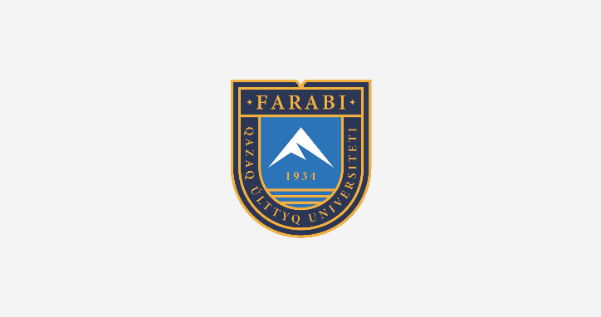 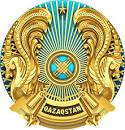 ҒЫЛЫМ ЖӘНЕ ЖОҒАРЫ БІЛІМ МИНИСТРЛІГІӘЛ-ФАРАБИ АТЫНДАҒЫ ҚАЗАҚ ҰЛТТЫҚ УНИВЕРСИТЕТ«ЗЕРТТЕУ УНИВЕРСИТЕТІН ДАМЫТУДЫҢ 
ЗАМАНАУИ ТРЕНДТЕРІ»Сараптамалық стратегиялық сессиясыныңБ А Ғ Д А Р Л А М А С ЫАлматы, 21-22 ақпан 2024 жылП Р О Г Р А М М АЭкспертной стратегической сессии   «СОВРЕМЕННЫЕ ТРЕНДЫ РАЗВИТИЯ ИССЛЕДОВАТЕЛЬСКОГО УНИВЕРСИТЕТА»Алматы, 21-22  февраля 2024 годаP R O G R A Mon conducting the expert strategy session"Modern trends in the development 
of a research university"Almaty, 21-22, February 2024PROFESSIONAL WEEK - 2024«ЗЕРТТЕУ УНИВЕРСИТЕТІН ДАМЫТУДЫҢ 
ЗАМАНАУИ ТРЕНДТЕРІ»Сараптамалық стратегиялық сессиясы21-22 ақпанӨтетін орны. Гибридті формат. Оффлайн – әл-Фараби кітапханасы, онлайн – сілтеме бойынша қосылу.Стратегиялық сессияның мақсаты – зерттеу университетінде білім беруді дамытудың негізгі драйвері ретінде ғылым болатын білім беру стратегиясын әзірлеу.Міндеті – тұрақты және шабыттандыратын білім беру ортасын қалыптастыру үшін ғылым мен білім беруді интеграциялау бойынша тың идеялармен және үздік тәжірибелермен алмасу.Панельдік сараптамалық сессияларЗерттеу университетінің білім беру бағдарламаларын жобалау: мәселелері мен келешегіБілім берудің цифрлық трансформациясыОқыту мен білім берудің инновациялық технологияларыИнклюзивті білім беруОқыту мен білім беру сапасы: оқытушының рөлін трансформациялауКүтілетін нәтижелерКәсіби стандарттар негізінде білім беру бағдарламаларына сұранысқа ие дағдылар мен құзыреттерді жедел интеграциялау үшін еңбек нарығының қазіргі заманғы қажеттіліктерін кәсіби қауымдастықтармен бірлесіп анықтау.Білім алуға тең қол жетімді ұстанымы негізінде білім алушылардың әртүрлі топтарын тиімді және қолжетімді оқытумен қамтамасыз ету үшін зерттеу университетінің цифрлық трансформациялау стратегиясын әзірлеу.Білім алушылардың білім беру процесіне белсенді қатысуына ықпал ететін оқыту мен білім берудің инновациялық әдістерін анықтау және енгізу.Студенттік контингенттің әртүрлілігін ескеретін, түрлі қажеттіліктері бар білім алушыларды қолдайтын және тең оқу мүмкіндіктерін қамтамасыз ететін кедергісіз білім беру ортасын құрудың стратегиялары мен механизмдерін әзірлеу.Жаңа технологияларды қолданудың заманауи білім беру трендтері, тәлімгерлікті дамыту және студенттерді сүйемелдеу контекстінде оқытушылардың жаңа рөлі мен функцияларын анықтау, сондай-ақ зерттеу қызметінде оқытушылық белсенділікті ынталандыру.Сараптамалық стратегиялық сессиясыныңБАҒДАРЛАМАСЫ21 ақпан 2024 жыл9.00-10.00. Стратегиялық сессияға қатысушыларды тіркеу.  Кофе-брейк.Өтетін орны: әл-Фараби кітапханасының фойесі 410 ауд.Онлайн: QR-кодПЛЕНАРЛЫҚ ОТЫРЫСӨтетін орны: әл-Фараби кітапханасы 416 ауд.Қосылуға арналған сілтеме: https://us02web.zoom.us/meeting/tZYkcuitpzovHtwlJ-e2NvI_HqWcrPXCw4Gx/ics?icsToken=98tyKuGqpz4rH92UtR2PRpwQHY_4d-_xmH5YgrdKkDWoBnJ9dCrJHvN1MaBPKPvHИдентификатор конференции: 829 5159 1548Код доступа: 491707Желіге қосылыңызИНТЕРАКТИВТІ САРАПТАМАЛЫҚ ПАНЕЛЬДІК СЕССИЯЛАРТрек 1Зерттеу университетінің білім беру бағдарламаларын жобалау: мәселелері мен келешегіӨтетін орны: әл-Фараби кітапханасы 308 ауд.Қосылуға арналған сілтеме (Microsoft Teams): https://teams.microsoft.com/l/meetup-join/19%3amAuKHFO5oJykopkD92MUPtCnOKmFcA_U6_LLPmcWdjg1%40thread.tacv2/1707891160646?context=%7b%22Tid%22%3a%22b0ab71a5-75b1-4d65-81f7-f479b4978d7b%22%2c%22Oid%22%3a%22189c50aa-6386-4c63-91ae-e54a7379c0c0%22%7d  Желіге қосылыңызТрек 2Білім берудің цифрлық трансформациясыӨтетін орны: әл-Фараби кітапханасы 409 ауд.Қосылуға арналған сілтеме: https://us02web.zoom.us/j/82951591548?pwd=QXplSGR0S2MyREVHVVpGQWk3QVN0QT09 Идентификатор конференции: 829 5159 1548Код доступа: 491707Желіге қосылыңызТрек 3Оқыту мен білім берудің инновациялық технологияларыӨтетін орны: әл-Фараби кітапханасы 408 аудҚосылуға арналған сілтеме (Microsoft Teams): https://teams.microsoft.com/l/meetup-join/19%3amAuKHFO5oJykopkD92MUPtCnOKmFcA_U6_LLPmcWdjg1%40thread.tacv2/1707891682466?context=%7b%22Tid%22%3a%22b0ab71a5-75b1-4d65-81f7-f479b4978d7b%22%2c%22Oid%22%3a%22189c50aa-6386-4c63-91ae-e54a7379c0c0%22%7d  Желіге қосылыңызТрек 4Инклюзивті білім беруӨтетін орны: әл-Фараби кітапханасы 304 ауд.Қосылуға арналған сілтеме (Microsoft Teams): https://teams.microsoft.com/l/meetup-join/19%3amAuKHFO5oJykopkD92MUPtCnOKmFcA_U6_LLPmcWdjg1%40thread.tacv2/1707891737950?context=%7b%22Tid%22%3a%22b0ab71a5-75b1-4d65-81f7-f479b4978d7b%22%2c%22Oid%22%3a%22189c50aa-6386-4c63-91ae-e54a7379c0c0%22%7d  Желіге қосылыңызТрек 5Оқыту мен білім беру сапасы: оқытушының рөлін трансформациялауӨтетін орны: әл-Фараби кітапханасы 416 ауд.Қосылуға арналған сілтеме (Microsoft Teams): https://teams.microsoft.com/l/meetup-join/19%3amAuKHFO5oJykopkD92MUPtCnOKmFcA_U6_LLPmcWdjg1%40thread.tacv2/1707891791585?context=%7b%22Tid%22%3a%22b0ab71a5-75b1-4d65-81f7-f479b4978d7b%22%2c%22Oid%22%3a%22189c50aa-6386-4c63-91ae-e54a7379c0c0%22%7d  Желіге қосылыңыз22 ақпан 2024 жылСТРАТЕГИЯЛЫҚ ТОПТАРДАҒЫ ЖҰМЫС – Қарарлар дайындау«ЗЕРТТЕУ УНИВЕРСИТЕТІНІҢ ДАМУЫНДАҒЫ ҚАЗІРГІ ТРЕНДЕНЦИЯЛАР» Сараптамалық сессияға қатысушыларды тіркеуҚұрметті сараптамалық стратегиялық сессияға қатысушылар!Тіркелу үшін мына сілтеме арқылы форманы толтырыңыз: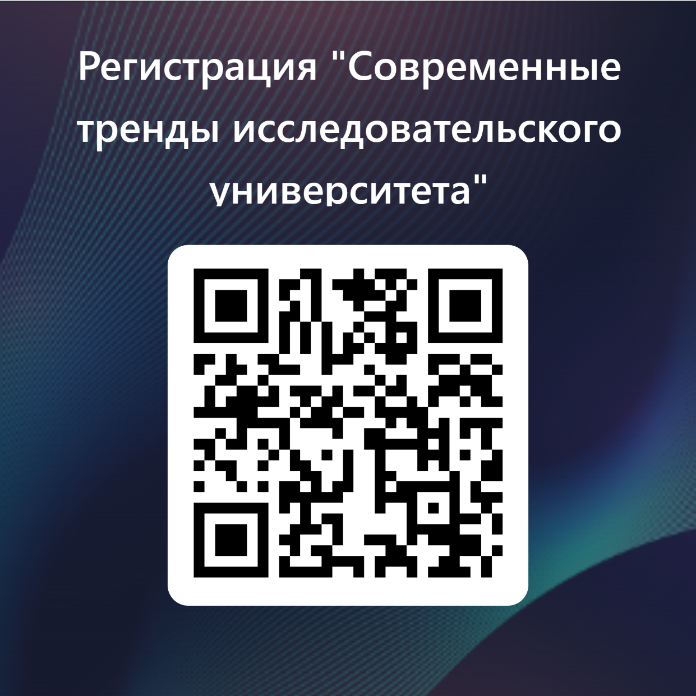  https://forms.office.com/r/VSi277TtBwPROFESSIONAL WEEK – 2024Экспертная стратегическая сессия «СОВРЕМЕННЫЕ ТРЕНДЫ РАЗВИТИЯ исследовательского университета»21-22 февраляМесто проведения. Гибридный формат. Офлайн – Библиотека аль-Фараби, онлайн – подключение по ссылкам.Цель стратегической сессии – выработка образовательной стратегии, в которой наука выступает как ключевой драйвер развития образования в исследовательском университете.Задача – обмен идеями и лучшими практиками по интеграции науки и образования для формирования устойчивой и вдохновляющей образовательной среды.Панельные экспертные сессииПроектирование образовательных программ исследовательского университета: проблемы и перспективыЦифровая трансформация образованияИнновационные технологии преподавания и обученияИнклюзивное образованиеКачество обучения и преподавания: трансформация роли преподавателяОжидаемые результатыОпределение совместно с профессиональными сообществами современных потребностей рынка труда для оперативной интеграции востребованных навыков и компетенций в образовательные программы на основе профессиональных стандартов.Выработка стратегии цифровой трансформации исследовательского университета для обеспечения эффективного и доступного обучения для разнообразных групп обучающихся на основе принципа равного доступа к обучению.Выявление и внедрение инновационных методов преподавания и обучения, которые способствуют активному вовлечению обучающихся в образовательный процесс.Разработка стратегий и механизмов для создания безбарьерной образовательной среды, которая учитывает разнообразие студенческого контингента, поддерживает студентов с различными потребностями и обеспечивает равные возможности для обучения.Определение новой роли и функций преподавателей в контексте современных образовательных трендов использования новых технологий, развития менторства и сопровождения студентов, а также стимулирование преподавательской активности в исследовательской деятельностиПРОГРАММА стратегической экспертной сессии21 февраля 2024 года9.00-10.00 Регистрация участников стратегической сессии.	Кофе-брейк.Место проведения: Фойе Библиотеки аль-Фараби, 410 ауд.Онлайн: QR-кодПЛЕНАРНОЕ ЗАСЕДАНИЕМесто проведения: Библиотека аль-Фараби 416 ауд.Ссылка на подключение: https://us02web.zoom.us/meeting/tZYkcuitpzovHtwlJ-e2NvI_HqWcrPXCw4Gx/ics?icsToken=98tyKuGqpz4rH92UtR2PRpwQHY_4d-_xmH5YgrdKkDWoBnJ9dCrJHvN1MaBPKPvHИдентификатор конференции: 829 5159 1548Код доступа: 491707Подключиться онлайнИНТЕРАКТИВНЫЕ ЭКСПЕРТНЫЕ ПАНЕЛЬНЫЕ СЕССИИТрек 1Проектирование образовательных программ: проблемы и перспективыМесто проведения: Библиотека аль-Фараби 308 аудСсылка на подключение (Microsoft Teams): https://teams.microsoft.com/l/meetup-join/19%3amAuKHFO5oJykopkD92MUPtCnOKmFcA_U6_LLPmcWdjg1%40thread.tacv2/1707891160646?context=%7b%22Tid%22%3a%22b0ab71a5-75b1-4d65-81f7-f479b4978d7b%22%2c%22Oid%22%3a%22189c50aa-6386-4c63-91ae-e54a7379c0c0%22%7d Подключиться онлайнТрек 2Цифровая трансформация образованияМесто проведения: Библиотека аль-Фараби 409 ауд.Ссылка на подключение: https://us02web.zoom.us/j/82951591548?pwd=QXplSGR0S2MyREVHVVpGQWk3QVN0QT09 Идентификатор конференции: 829 5159 1548Код доступа: 491707Подключиться онлайнТрек 3Инновационные технологии преподавания и обученияМесто проведения: Библиотека аль-Фараби 408 ауд.Ссылка на подключение (Microsoft Teams): https://teams.microsoft.com/l/meetup-join/19%3amAuKHFO5oJykopkD92MUPtCnOKmFcA_U6_LLPmcWdjg1%40thread.tacv2/1707891682466?context=%7b%22Tid%22%3a%22b0ab71a5-75b1-4d65-81f7-f479b4978d7b%22%2c%22Oid%22%3a%22189c50aa-6386-4c63-91ae-e54a7379c0c0%22%7d Подключиться онлайнТрек 4Инклюзивное образованиеМесто проведения: Библиотека аль-Фараби 304 ауд.Ссылка на подключение (Microsoft Teams): https://teams.microsoft.com/l/meetup-join/19%3amAuKHFO5oJykopkD92MUPtCnOKmFcA_U6_LLPmcWdjg1%40thread.tacv2/1707891737950?context=%7b%22Tid%22%3a%22b0ab71a5-75b1-4d65-81f7-f479b4978d7b%22%2c%22Oid%22%3a%22189c50aa-6386-4c63-91ae-e54a7379c0c0%22%7d  Подключиться онлайнТрек 5Качество обучения и преподавания: трансформация роли преподавателяМесто проведения: Библиотека аль-Фараби 416 ауд.Ссылка на подключение (Microsoft Teams): https://teams.microsoft.com/l/meetup-join/19%3amAuKHFO5oJykopkD92MUPtCnOKmFcA_U6_LLPmcWdjg1%40thread.tacv2/1707891791585?context=%7b%22Tid%22%3a%22b0ab71a5-75b1-4d65-81f7-f479b4978d7b%22%2c%22Oid%22%3a%22189c50aa-6386-4c63-91ae-e54a7379c0c0%22%7d Подключиться онлайн22 февраля 2024 годаРАБОТА В СТРАТЕГИЧЕСКИХ ГРУППАХ - Подготовка резолюцийРЕГИСТРАЦИЯ УЧАСТНИКОВ ЭКСПЕРТНОЙ СЕССИИ«СОВРЕМЕННЫЕ ТРЕНДЫ РАЗВИТИЯ ИССЛЕДОВАТЕЛЬСКОГО УНИВЕРСИТЕТА»Уважаемые участники экспертной стратегической сессии! Для регистрации просим Вас заполнить форму по ссылке: https://forms.office.com/r/VSi277TtBwProfessional Week - 2024the expert strategy session «Modern trends in the development of a research university»February 21-22The venue. Hybrid format. Offline – al-Farabi library, online – joining by Link.The goal of the strategy session is to develop an educational strategy in which science acts as a key driver for the development of education at a research university.The objective is to share ideas and best practices on integrating science and education to create a sustainable and inspiring educational environment.Panel expert sessions1. Designing educational programs of a research university: problems and prospects2. Digital transformation of education3. Innovative teaching and learning technologies4. Inclusive education5. The quality of teaching and learning: the transformation of the teacher's roleExpected resultsDetermination, together with professional communities, of the current needs of the labor market for the rapid integration of demanded skills and competencies into educational programs based on professional standards.Development of a digital transformation strategy for a research university to ensure effective and accessible education for diverse groups of students based on the principle of equal access to education.Identification and implementation of innovative teaching and learning methods that contribute to the active involvement of students in the educational process.Development of strategies and mechanisms to create a barrier-free educational environment that takes into account the diversity of the student body, supports students with different needs and provides equal learning opportunities.Determination of the new role and functions of teachers in the context of modern educational trends in the use of new technologies, the development of mentoring and student support, as well as stimulating teachers engagement in research activities.P R O G R A Mon conducting the expert strategy sessionFebruary 21, 20249.00-10.00 Registration of strategic session participants      Coffee break Venue: The foyer of Al-Farabi library room 410Online: QR codePLENARY SESSIONVenue: Al-Farabi library room 416Link to join: https://us02web.zoom.us/j/82951591548?pwd=QXplSGR0S2MyREVHVVpGQWk3QVN0QT09 Conference ID: 829 5159 1548Access code: 491707Join onlineINTERACTIVE EXPERT PANEL SESSIONSTrack 1  Designing educational programs: problems and prospectsVenue: Al-Farabi library room 308Link to join (Microsoft Teams): https://teams.microsoft.com/l/meetup-join/19%3amAuKHFO5oJykopkD92MUPtCnOKmFcA_U6_LLPmcWdjg1%40thread.tacv2/1707891160646?context=%7b%22Tid%22%3a%22b0ab71a5-75b1-4d65-81f7-f479b4978d7b%22%2c%22Oid%22%3a%22189c50aa-6386-4c63-91ae-e54a7379c0c0%22%7d  Join onlineTrack 2Digital transformation of educationVenue: Al-Farabi library room 409.Link to join: https://us02web.zoom.us/j/82951591548?pwd=QXplSGR0S2MyREVHVVpGQWk3QVN0QT09 Conference ID: 829 5159 1548Access code: 491707Join onlineТrack 3Innovative teaching and learning technologiesVenue: al-Farabi Library room 408.Link to join (Microsoft Teams): https://teams.microsoft.com/l/meetup-join/19%3amAuKHFO5oJykopkD92MUPtCnOKmFcA_U6_LLPmcWdjg1%40thread.tacv2/1707891682466?context=%7b%22Tid%22%3a%22b0ab71a5-75b1-4d65-81f7-f479b4978d7b%22%2c%22Oid%22%3a%22189c50aa-6386-4c63-91ae-e54a7379c0c0%22%7d  Join onlineTrack 4Inclusive educationVenue: al-Farabi Library room 304.Link to join (Microsoft Teams): https://teams.microsoft.com/l/meetup-join/19%3amAuKHFO5oJykopkD92MUPtCnOKmFcA_U6_LLPmcWdjg1%40thread.tacv2/1707891737950?context=%7b%22Tid%22%3a%22b0ab71a5-75b1-4d65-81f7-f479b4978d7b%22%2c%22Oid%22%3a%22189c50aa-6386-4c63-91ae-e54a7379c0c0%22%7d  Join onlineТrack 5Quality of learning and teaching: transforming the role of the teacherVenue: al-Farabi Library room 416.Link to join (Microsoft Teams): https://teams.microsoft.com/l/meetup-join/19%3amAuKHFO5oJykopkD92MUPtCnOKmFcA_U6_LLPmcWdjg1%40thread.tacv2/1707891791585?context=%7b%22Tid%22%3a%22b0ab71a5-75b1-4d65-81f7-f479b4978d7b%22%2c%22Oid%22%3a%22189c50aa-6386-4c63-91ae-e54a7379c0c0%22%7d  Join onlineFebruary 22, 2024WORK IN STRATEGIC GROUPS - Preparation of resolutionsREGISTRATION OF PARTICIPANTS IN THE EXPERT SESSION“CURRENT TRENDS IN THE DEVELOPMENT OF A RESEARCH UNIVERSITY”Dear participants of the expert strategic session!To register, please fill out the form using the link: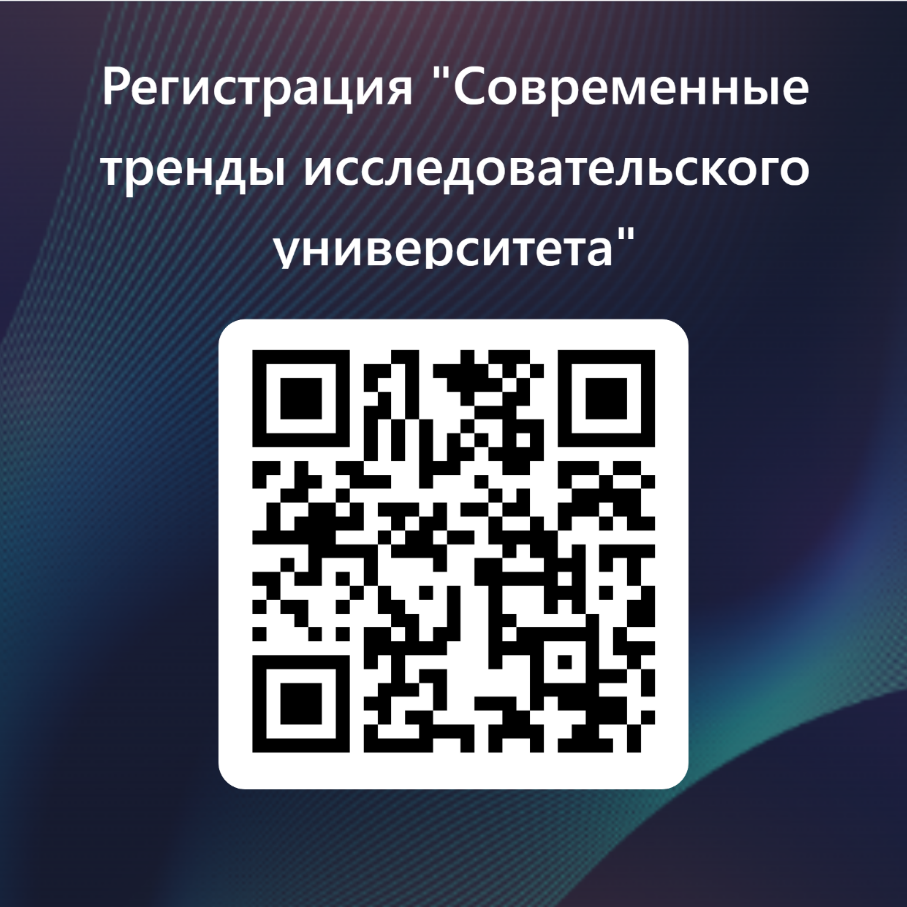  https://forms.office.com/r/VSi277TtBwУақытыШаралар9.00-10.00Стратегиялық сессияға қатысушыларды тіркеу. Кофе-брейк.9.00-10.00Стратегиялық сессияға қатысушыларды тіркеу. Кофе-брейк.10.00- 10.10Пленарлық отырысМодераторЕркинбаева Лаззат Калымбековна,Басқарма мүшесі – әл-Фараби атындағы Қазақ ұлттық университетінің Академиялық мәселелер жөніндегі проректоры.Құттықтау сөзі СпикерТуймебаев Жансеит Кансеитович,Басқарма төрағасы - әл-Фараби атындағы Қазақ ұлттық университетінің ректоры10.00- 10.10Пленарлық отырысМодераторЕркинбаева Лаззат Калымбековна,Басқарма мүшесі – әл-Фараби атындағы Қазақ ұлттық университетінің Академиялық мәселелер жөніндегі проректоры.Құттықтау сөзі СпикерТуймебаев Жансеит Кансеитович,Басқарма төрағасы - әл-Фараби атындағы Қазақ ұлттық университетінің ректоры10.10- 10.30Кадрларға қажеттіліктің аймақтық карталарын әзірлеудегі форсайттық зерттеулер.СпикерСакенов Олжас Берлесович, Ғылым және жоғары білім Министрлігінің жоғары және жоғары оқу орнынан кейінгі білім беруді дамытудың ұлттық орталығы "Мамандығым-болашағым" жобалық тобының жетекшісі.10.30-10.45Оқытушының рөлін трансформациялау:цифрландыру мен тұрақты дамудың әсері.СпикерСкиба Марина Александровна,педагогика ғылымдарының кандидаты, қауымдастырылған профессор, Торайғыров Университетінің академиялық артықшылық орталығы басшысының м. а., European Training Foundation (ETF) амбассадоры, Жоғары білім беруді дамыту ұлттық орталығының сарапшысы.10.45 - 11.00Антиплагиат жүйесіндегі жасанды интеллект технологиялары.СпикерЧехович Юрий Викторович,«Антиплагиат» компаниясының атқарушы директоры.11.00-11.15ЖОО-дағы білім беру жүйелерін сандық трансформациялау.СпикерКурманбек уулу Талантбек,техника ғылымдарының докторы, профессор, И. Арабаев атындағы Қырғыз мемлекеттік университетінің оқу ісі жөніндегі проректоры.11.15 - 11.30Artificial Intelligence in education – challenges, opportunities, problems and tasks.Спикер Чайко Елена Валерьевна,инженерлік ғылымдарының докторы, Рига техникалық университетінің жетекші зерттеушісі, профессор, MТAҚ (машиналық талдаудың аспаптық құралдары) кәсіби бакалаврлық бағдарламасының Ақпараттық жүйелер директоры.11.30- 11.45Инклюзивті білім берудегі медициналық аспектілер.СпикерМухамбетова Гульнар Амерзаевна, медицина ғылымдарының кандидаты, ЖАК доценті, С.Д. Асфендияров атындағы Қазақ ұлттық медицина университеті жүйке аурулары кафедрасының профессоры.11.45- 12.00Университеттегі тәлімгерлік: мансаптық бағдарлар және даму жолдарыСпикерЕфимова Ирина Евгеньевна,экономика ғылымдарының кандидаты,қауымдастырылған профессор, Германияның Орталық Азиядағы ASIIN аккредиттеу агенттігінің өкілі, Еуропа Кеңесінің білім беру саясаты жөніндегі кеңесшілерінің Еуропалық желісі (EPAN) мүшесі, EUA институционалдық бағалау Бағдарламасының сарапшысы.12.00-12.15ЖЖОКББҰ-да ерекше білім беру қажеттіліктері бар студенттерге ақылға қонымды бейімделулер беруСпикер Камила Роллан,PhD, «SDU UNIVERSITY» Оқу-әдістемелік орталығының инклюзивті білім беру бойынша жетекші маманы.12.15-12.30Innovation and Practice of Experimental Teaching based on PBL Teaching MethodСпикер Prof. FAN Xiaoli, Лондондағы Королева Мэри университетінің инженерлік мектебінің деканы. Компьютерлік материалдар бойынша маман.12.30 - 13.00Талқылау13.00 - 14.00Үзіліс14.00 - 17.00МодераторАктымбаева Алия Сагындыковна, г.ғ.к., қауымдастырылған профессор, әл-Фараби атындағы ҚазҰУ География және табиғатты пайдалану факультетінің деканы. Спикерлер:Галеева А.К. Студенттердің кәсіби өзін-өзі жүзеге асыру жолы ретінде олардың химиядағы жобалау-зерттеу қызметі.Бейсен Н.А. Жаратылыстану-ғылыми мамандықтары бойынша магистратура мен докторантурада жобалық-бағыттаушылық оқыту.Ақтымбаева А.С. Ғылыми-білім беру қызметі мысалында ТДМ-рын іске асырудағы география және табиғатты пайдалану факультетінің үлесі.Капанова Г.Ж. Университеттің білім беру бағдарламаларын жобалау: мәселелері мен болашағы.Сұлтанбаева Г. С. Журналистика және коммуникация бойынша білім беру бағдарламаларының заманауи векторларыБаяндинова С. М. Тұрақты даму заманауи зерттеу университетіне айналудың негізі ретіндеЖакупова Г.Т. Гуманитарлық бағыт бойынша зерттеу университетінің білім беру бағдарламаларын жобалаудың кейбір аспектілері.Еримпашева А.Т. Тұрақты даму мүддесіндегі пәнаралық ынтымақтастық: испан университеттеріндегі бытыраңқылықтың жойылуы.Қарабаева Х.А. Зерттеу университетінің білім беру және оқыту стратегиясындағы мемлекеттік тілдің орны.Шаймерденова Н.Ж., Аманжолова Д.Б. Түркология және алтаистика ҒЗИ: исландиялық парадигма қалай өзгерді.Бауенова М.О. Инженерлік экология саласында жоғары білікті жаратылыстану ғылымдарының мамандарын даярлау.Суворова М. Білім беру бағдарламаларын уақытша талдау: магистранттарды оқытудағы Case-study.Дәулетбаева С.Б. Маңызды кәсіби құзыреттілік ретінде статистика мен талдау деректерін қолдану.Ирмухаметова Г.С. Тechnology of pharmaceutical production: road to innovation.Нарбаева К.Т., Жаңабаева Ж.А. «Су дипломатиясы» ББ – су ресурстары саласында тұрақты дамулар мен жаңа перспективалардың іске асырылуы.Базарбаева Т.А. Далалық тәжірибелер – студенттердің ғылыми-зерттеу дағдыларының негізі.Жақыпбек А.М. Географияны оқытудағы интерактивті әдістер: даму мәселелері мен перспективалары.Дускаев К.К., Жаңабаева Ж.А. Су экожүйелерінің қызметін бағалау негізінде олардың орнықтылығын қамтамасыз ету.Сұрақ-жауап сессиясы14.00 - 17.00МодераторАктымбаева Алия Сагындыковна, г.ғ.к., қауымдастырылған профессор, әл-Фараби атындағы ҚазҰУ География және табиғатты пайдалану факультетінің деканы. Спикерлер:Галеева А.К. Студенттердің кәсіби өзін-өзі жүзеге асыру жолы ретінде олардың химиядағы жобалау-зерттеу қызметі.Бейсен Н.А. Жаратылыстану-ғылыми мамандықтары бойынша магистратура мен докторантурада жобалық-бағыттаушылық оқыту.Ақтымбаева А.С. Ғылыми-білім беру қызметі мысалында ТДМ-рын іске асырудағы география және табиғатты пайдалану факультетінің үлесі.Капанова Г.Ж. Университеттің білім беру бағдарламаларын жобалау: мәселелері мен болашағы.Сұлтанбаева Г. С. Журналистика және коммуникация бойынша білім беру бағдарламаларының заманауи векторларыБаяндинова С. М. Тұрақты даму заманауи зерттеу университетіне айналудың негізі ретіндеЖакупова Г.Т. Гуманитарлық бағыт бойынша зерттеу университетінің білім беру бағдарламаларын жобалаудың кейбір аспектілері.Еримпашева А.Т. Тұрақты даму мүддесіндегі пәнаралық ынтымақтастық: испан университеттеріндегі бытыраңқылықтың жойылуы.Қарабаева Х.А. Зерттеу университетінің білім беру және оқыту стратегиясындағы мемлекеттік тілдің орны.Шаймерденова Н.Ж., Аманжолова Д.Б. Түркология және алтаистика ҒЗИ: исландиялық парадигма қалай өзгерді.Бауенова М.О. Инженерлік экология саласында жоғары білікті жаратылыстану ғылымдарының мамандарын даярлау.Суворова М. Білім беру бағдарламаларын уақытша талдау: магистранттарды оқытудағы Case-study.Дәулетбаева С.Б. Маңызды кәсіби құзыреттілік ретінде статистика мен талдау деректерін қолдану.Ирмухаметова Г.С. Тechnology of pharmaceutical production: road to innovation.Нарбаева К.Т., Жаңабаева Ж.А. «Су дипломатиясы» ББ – су ресурстары саласында тұрақты дамулар мен жаңа перспективалардың іске асырылуы.Базарбаева Т.А. Далалық тәжірибелер – студенттердің ғылыми-зерттеу дағдыларының негізі.Жақыпбек А.М. Географияны оқытудағы интерактивті әдістер: даму мәселелері мен перспективалары.Дускаев К.К., Жаңабаева Ж.А. Су экожүйелерінің қызметін бағалау негізінде олардың орнықтылығын қамтамасыз ету.Сұрақ-жауап сессиясы14.00 - 17.00Білім берудің цифрлық трансформациясыМодераторТюлепбердинова Гульнур Алпысовна, ф.-м.ғ.к., қауымдастырылған профессор, әль-Фараби атындағы ҚазҰҮ «Жасанды интеллект және Big data» кафедрасы.СпикерлерПолонская А. О., Ақылды жүйелер және жасанды интеллект институтының деректер талдаушысы, Назарбаев Университеті, Қазақ тіліне арналған NLP: білім беру процесінде қолдану.Кан Э., Coursera, Business Development Director in Central Asia Application of digital technologies in educationDr. WANG Qian, associate professor in School of Foreign Studuies; Dr. CHENG Huirong, associate professor, Center of High Education Research; Dr. FAN Xiaoli, professor, School of Material Science.,Enhancing Academic English Literacy for STEM Graduate Students: A Mixed-Methods StudyЖумабеков Д. А., Microsoft корпорациясы, білім беруді дамыту жөніндегі басшы, Білім беруде Жасанды Интеллекттіні қолдану.Телебаев Г.Т. Университеттер рейтингтері және жаһандық рейтингтер: салыстырмалы талдау.Жолдахмет М. Жоғары білім беру жүйесі цифрлық трансформациясының зерттеу университетінің білім беру стратегиясына әсері.Беков К.Б. Жоғары білім беруді басқаруда Жасанды Интеллекттіні қолданудың заманауи тәсілдеріне шолу.Керімбек Ғ.Е. Экономикалық пәндерді оқытудың заманауи әдістемесін цифрландыру және оның мәселелері.Ахметкалиева С.К. ТДМ 4 контекстінде үздіксіз білім беру жүйесіндегі бизнес технологиялардың заманауи трендтері : сапалы білім.Иманқұлова С.М. Қазақ тілін цифрландыру бағыттары.Танбаева Г.З. Денсаулық сақтау мамандарын даярлаудағы цифрлық білім беру ортасы.Самалдыков М.К. "Сыбайлас жемқорлыққа қарсы іс-қимылдың құқықтық негіздері" пәнін оқытудың қазіргі заманғы әдістемесі мәселесіне.Мансурова М.Е. Цифрландыру және "жасыл экономикаға" көшу жағдайындағы инженерлік білім.Джубатова Б.Н. Зерттеу университеті оқытушысының цифрлық мәдениеті моделі.Абжаппарова А.А. Пандемия кезіндегі және одан кейінгі онлайн оқытуды салыстырмалы талдау.Сұрақ-жауап сессия14.00 - 17.00Білім берудің цифрлық трансформациясыМодераторТюлепбердинова Гульнур Алпысовна, ф.-м.ғ.к., қауымдастырылған профессор, әль-Фараби атындағы ҚазҰҮ «Жасанды интеллект және Big data» кафедрасы.СпикерлерПолонская А. О., Ақылды жүйелер және жасанды интеллект институтының деректер талдаушысы, Назарбаев Университеті, Қазақ тіліне арналған NLP: білім беру процесінде қолдану.Кан Э., Coursera, Business Development Director in Central Asia Application of digital technologies in educationDr. WANG Qian, associate professor in School of Foreign Studuies; Dr. CHENG Huirong, associate professor, Center of High Education Research; Dr. FAN Xiaoli, professor, School of Material Science.,Enhancing Academic English Literacy for STEM Graduate Students: A Mixed-Methods StudyЖумабеков Д. А., Microsoft корпорациясы, білім беруді дамыту жөніндегі басшы, Білім беруде Жасанды Интеллекттіні қолдану.Телебаев Г.Т. Университеттер рейтингтері және жаһандық рейтингтер: салыстырмалы талдау.Жолдахмет М. Жоғары білім беру жүйесі цифрлық трансформациясының зерттеу университетінің білім беру стратегиясына әсері.Беков К.Б. Жоғары білім беруді басқаруда Жасанды Интеллекттіні қолданудың заманауи тәсілдеріне шолу.Керімбек Ғ.Е. Экономикалық пәндерді оқытудың заманауи әдістемесін цифрландыру және оның мәселелері.Ахметкалиева С.К. ТДМ 4 контекстінде үздіксіз білім беру жүйесіндегі бизнес технологиялардың заманауи трендтері : сапалы білім.Иманқұлова С.М. Қазақ тілін цифрландыру бағыттары.Танбаева Г.З. Денсаулық сақтау мамандарын даярлаудағы цифрлық білім беру ортасы.Самалдыков М.К. "Сыбайлас жемқорлыққа қарсы іс-қимылдың құқықтық негіздері" пәнін оқытудың қазіргі заманғы әдістемесі мәселесіне.Мансурова М.Е. Цифрландыру және "жасыл экономикаға" көшу жағдайындағы инженерлік білім.Джубатова Б.Н. Зерттеу университеті оқытушысының цифрлық мәдениеті моделі.Абжаппарова А.А. Пандемия кезіндегі және одан кейінгі онлайн оқытуды салыстырмалы талдау.Сұрақ-жауап сессия14.00 - 17.00Оқыту мен білім берудің инновациялық технологияларыМодераторМынбаева Айгерим Казыевна,педагогика ғылымдарының докторы, профессор, әл-Фараби атындағы ҚазҰУ  философия және саясаттану факультетінің жалпы және қолданбалы психология кафедрасының меңгерушісі. МодераторНестеренков Петр Александрович,Академиялық және цифрлық инновациялар Кеңсе басшысы.СпикерлерАлимбаев А. С., Fab Lab инженері, Nazarbayev University Research and Innovation System, Назарбаев Университеті, Fab Lab прототиптеу зертханалары және олардың зерттеу университетінің инновациялық ортасын құрудағы рөлі.Stapes M., Labster. Director of Partnerships EMEA Labster & UbiSim Europe, the Middle East and Africa, Labster virtual laboratories in education & nursing. Шалабеков Б. Л.,"10Tech" ЖШС Бас директоры,Виртуалды және толықтырылған шындық технологияларын қолданудың қазіргі тенденциялары. Ошанова О.Ж.  Журналистік білім беру және инновациялық технологиялар.Нурдубаева А.Р. Шығармашылық дизайн пәндерінде пәнаралық дискурс ретіндегі инновациялар.Даулет Ф.Н. Колобаративті әдісті білім беру үдерісіне енгізу тәжірибесі мен келешегі.Рахматуллаева Д. Ж. Жобалық жұмыс студенттерді ғылыми-зерттеу жұмыстарына тарту құралы ретінде.Танкиева А.К. CACTLE халықаралық жоба тәжірибесі – университетте менеджмент-басқарушылық мамандықтарына экономикалық  курстарды оқытуға әдістемелік негіз ретінде.Исалиева М.А. Innovative methods of research and their transformation in biological science.Айташева З.Г. Programs of final examinations and student project plans drafted by using AI and referencing generators.Ыргынбаева Ш.М. Биология пәнін WORDWALL.NET ресурсын пайдаланып оқытудың тиімділігі.Жусупова А.И. Тұрақты даму мақсаттары аспектісінде STEM саласындағы оқытудың инновациялық әдістері.Торманов Н.Т. Студенттердің кәсіби білімін, біліктілігін, құзіреттілігін дамытудағы инновациялық әдістемелер.Басыгараев Ж.М. Білім берудің жаңа технологиясының тиімділігін анықтау.Жолдубаева А.К. ОКЖА қолдану арқылы мәдениеттану пәндерін оқыту.Майлыкутова М.Д. Интербелсенді оқыту әдістері арқылы студенттердің функционалды сауаттылығын дамыту.Байжума С. Оқыту үрдісіндегі мультимедиялық технологиялардың рөлі.Шабденова А.Б. Социологиялық зерттеуді ұйымдастыру: сандық әдістердің далалық кезеңінің жаңа технологиялары.Исмуханова Г.Г. Жанжалтанушы-магистранттарға арналған «Медиация» пәнін оқытуда жобалық оқыту әдісі мен the job training әдісін біріктіру тәжірибесін талдау.Мынбаева А.К. Студенттерді кәсіби қызмет пен оқуға ынталандыру үшін оқытудың инновациялық әдістері.Ауезова Э.Т. Денсаулық сақтау саласындағы ғылыми қызметті нормативтік реттеу.Ибраева А.С.  Білім беру сапасын арттыру құралы ретіндегі оқытудың заманауи технологиялары (заңгерлерді даярлау тәжірибесі). Қоқай А.А. Интернетте оқу материалының көптігі ғасырында оқыту әдістемесі.Мукажанова Ф.М. Шет тілдерін оқыту мысалында генеративті ЖИ-ді білім беруде тиімді қолдану.Камзин К.  Журналистика конвергенциясының ғылыми-шығармашылық үдерісін модельдеу әдістері. Кожахметова А. Н. Білім алушыларға салауатты тамақтану дағдыларын қалыптастыруда инновациялық білім беру әдістерінің тиімділігі Сұрақ-жауап сессиясы14.00 - 17.00Оқыту мен білім берудің инновациялық технологияларыМодераторМынбаева Айгерим Казыевна,педагогика ғылымдарының докторы, профессор, әл-Фараби атындағы ҚазҰУ  философия және саясаттану факультетінің жалпы және қолданбалы психология кафедрасының меңгерушісі. МодераторНестеренков Петр Александрович,Академиялық және цифрлық инновациялар Кеңсе басшысы.СпикерлерАлимбаев А. С., Fab Lab инженері, Nazarbayev University Research and Innovation System, Назарбаев Университеті, Fab Lab прототиптеу зертханалары және олардың зерттеу университетінің инновациялық ортасын құрудағы рөлі.Stapes M., Labster. Director of Partnerships EMEA Labster & UbiSim Europe, the Middle East and Africa, Labster virtual laboratories in education & nursing. Шалабеков Б. Л.,"10Tech" ЖШС Бас директоры,Виртуалды және толықтырылған шындық технологияларын қолданудың қазіргі тенденциялары. Ошанова О.Ж.  Журналистік білім беру және инновациялық технологиялар.Нурдубаева А.Р. Шығармашылық дизайн пәндерінде пәнаралық дискурс ретіндегі инновациялар.Даулет Ф.Н. Колобаративті әдісті білім беру үдерісіне енгізу тәжірибесі мен келешегі.Рахматуллаева Д. Ж. Жобалық жұмыс студенттерді ғылыми-зерттеу жұмыстарына тарту құралы ретінде.Танкиева А.К. CACTLE халықаралық жоба тәжірибесі – университетте менеджмент-басқарушылық мамандықтарына экономикалық  курстарды оқытуға әдістемелік негіз ретінде.Исалиева М.А. Innovative methods of research and their transformation in biological science.Айташева З.Г. Programs of final examinations and student project plans drafted by using AI and referencing generators.Ыргынбаева Ш.М. Биология пәнін WORDWALL.NET ресурсын пайдаланып оқытудың тиімділігі.Жусупова А.И. Тұрақты даму мақсаттары аспектісінде STEM саласындағы оқытудың инновациялық әдістері.Торманов Н.Т. Студенттердің кәсіби білімін, біліктілігін, құзіреттілігін дамытудағы инновациялық әдістемелер.Басыгараев Ж.М. Білім берудің жаңа технологиясының тиімділігін анықтау.Жолдубаева А.К. ОКЖА қолдану арқылы мәдениеттану пәндерін оқыту.Майлыкутова М.Д. Интербелсенді оқыту әдістері арқылы студенттердің функционалды сауаттылығын дамыту.Байжума С. Оқыту үрдісіндегі мультимедиялық технологиялардың рөлі.Шабденова А.Б. Социологиялық зерттеуді ұйымдастыру: сандық әдістердің далалық кезеңінің жаңа технологиялары.Исмуханова Г.Г. Жанжалтанушы-магистранттарға арналған «Медиация» пәнін оқытуда жобалық оқыту әдісі мен the job training әдісін біріктіру тәжірибесін талдау.Мынбаева А.К. Студенттерді кәсіби қызмет пен оқуға ынталандыру үшін оқытудың инновациялық әдістері.Ауезова Э.Т. Денсаулық сақтау саласындағы ғылыми қызметті нормативтік реттеу.Ибраева А.С.  Білім беру сапасын арттыру құралы ретіндегі оқытудың заманауи технологиялары (заңгерлерді даярлау тәжірибесі). Қоқай А.А. Интернетте оқу материалының көптігі ғасырында оқыту әдістемесі.Мукажанова Ф.М. Шет тілдерін оқыту мысалында генеративті ЖИ-ді білім беруде тиімді қолдану.Камзин К.  Журналистика конвергенциясының ғылыми-шығармашылық үдерісін модельдеу әдістері. Кожахметова А. Н. Білім алушыларға салауатты тамақтану дағдыларын қалыптастыруда инновациялық білім беру әдістерінің тиімділігі Сұрақ-жауап сессиясы14.00 - 17.00Инклюзивті білім беруМодераторТәжина Ғайния Оразбекқызыбиология ғылымдарының кандидаты, PhD докторы, "Инклюзивті орта" ғылыми-практикалық орталығының директоры.СпикерыКамила Роллан, PhD, «SDU UNIVERSITY» білім берудегі инклюзия және ЖОО-да ЕББҚ бар студенттердің оқу процесін қолдауға арналған көмекші технологиялары бойынша жетекші сарапшысы.Надирова Г.Е. Шектеулі мүмкіндіктер студентке кедергі болмауы керек.Бабашев А.М., Касыбаева К. Биологиялық инклюзивтік білім берудің ерекшеліктері (онлайн).Касыбаева К. Орталық Азия және Қазақстан Психоаналитикалық қауымдастығының ғылыми-зерттеу қызметі (мастер-класс, онлайн).Ерлан А.Е. Оқу жүктемелеріне бейімделу процесінде студенттердің жағдайын түзетуге арналған гипоксиялық жаттығулар.Мукашева А.Б. Инклюзивті білім берудегі оқытудың инновациялық технологиялары.Садвакасова З.М. Жеке тұлғаны дамыту технологиялары және жоғары оқу орындарының білім беру жүйесінде ерекше білім беру қажеттіліктері бар (ЕББҚБ) студенттерді психологиялық қолдау.Рахимжанова Л.Б. Инклюзивті білім берудің бастауыш мектебіне арналған «Цифрлық сауаттылық» курсы бойынша электрондық білім беру ресурстарына қойылатын талаптар.Сұрақ-жауап сессиясы14.00 - 17.00Инклюзивті білім беруМодераторТәжина Ғайния Оразбекқызыбиология ғылымдарының кандидаты, PhD докторы, "Инклюзивті орта" ғылыми-практикалық орталығының директоры.СпикерыКамила Роллан, PhD, «SDU UNIVERSITY» білім берудегі инклюзия және ЖОО-да ЕББҚ бар студенттердің оқу процесін қолдауға арналған көмекші технологиялары бойынша жетекші сарапшысы.Надирова Г.Е. Шектеулі мүмкіндіктер студентке кедергі болмауы керек.Бабашев А.М., Касыбаева К. Биологиялық инклюзивтік білім берудің ерекшеліктері (онлайн).Касыбаева К. Орталық Азия және Қазақстан Психоаналитикалық қауымдастығының ғылыми-зерттеу қызметі (мастер-класс, онлайн).Ерлан А.Е. Оқу жүктемелеріне бейімделу процесінде студенттердің жағдайын түзетуге арналған гипоксиялық жаттығулар.Мукашева А.Б. Инклюзивті білім берудегі оқытудың инновациялық технологиялары.Садвакасова З.М. Жеке тұлғаны дамыту технологиялары және жоғары оқу орындарының білім беру жүйесінде ерекше білім беру қажеттіліктері бар (ЕББҚБ) студенттерді психологиялық қолдау.Рахимжанова Л.Б. Инклюзивті білім берудің бастауыш мектебіне арналған «Цифрлық сауаттылық» курсы бойынша электрондық білім беру ресурстарына қойылатын талаптар.Сұрақ-жауап сессиясы14.00 - 17.00Оқыту мен білім беру сапасы: оқытушының рөлін трансформациялауМодераторКөшім А.Ғ., география ғылыми докторы, әл-Фараби атындағы ҚазҰҮ «Картография және геоинформатика» кафедрасының профессоры Спикеры:Еркинбаева Л. К.,       Басқарма мүшесі – әл-Фараби атындағы Қазақ              ұлттық университетінің Академиялық         мәселелер жөніндегі проректоры, Зерттеу                университетінің академиялық саясатындағы             негізгі трендтер.Локтева Е.В, Бельгиялық білім беру Кеңесінің дамыту жөніндегі директоры,Сандық білім беру бағдарламалары мен ресурстарын қолдану.   Жаксылыкбаева Р.С. Жоғары білім беру жүйесінде сапалы оқытудың әдістемелік тәсілі.Ерекешева Л.Г. Білім берудегі трансформациялық процестер және зерттеу университеті: институционалдық және кәсіби аспектілер.Қоқай А.А. Білім беру арқылы студенттің зияткерлік қабілеттерін қалыптастыру.Ерназарова Г.И. Биотехнология бағыты бойынша білім беру бағдарламаларының сапасын арттыру.Чунетова Ж. Қазіргі білім беру кеңістігіндегі оқытушының кәсібилігін жетілдіру тенденциялары.Ловинская А.В. Integration of MOOCs into the educational process: a teacher’s view.Жусупова А.И. Пәнаралық альянс: ақпараттық кеңістіктегі оқытушы (мастер-класс).Назарбекова С.Т. Жаратылыстану мамандықтарының оқытушысы және білім беруді сапалы дамыту.Көшім А.Ғ. Білім беру цифрландыру жағдайында  оқытушы рөлінің өзгеруі.Байжұма Ж.Е. Зерттеу университетінің тұрақты білім беру стратегиясын құру: халықаралық рейтингтер контекстіндегі бизнес пен ғылыми қызметкерлер арасындағы ынтымақтастықтың рөлі.Курманалиева А.Д. Студенттерді ғылыми зерттеулерге бағдарлау жолдары (дінтану білім беру бағдарламасы мысалында).Балтымова М.Р. Оқу үдерісінде пәнаралық байланыстарды жүзеге асыру жолдары.Бегалинова К.К. ОКЖА-тың жоғары білімге әсері: оң және теріс аспектілері.Кантарбаева Ж.У. Дінтану және теология Білім беру бағдарламасының қазіргі қазақстандық  қоғамдағы өзектілігі.Жаркимбаева Д.Б. Мәдениеттану пәні бойынша студенттер мен магистранттардың аналитикалық қабілеттерін дамыту үшін проблемалық дәрістер енгізу тәжірибесі.Борбасова К.М. Жоғары білім беру жүйесінде дінтанулық пәндерді оқытудың теориялық мәселелері. «Діни антропология» пәні мысалында.Лифанова Т.Ю. Қазіргі университеттік білім беруде сыни ойлауды қалыптастыру стратегиялары.Муратбаева Г.А. ЖОО жағдайында білім алушылардың жетістіктері индикаторларын бағалау жүйесі.Бузуртанова М.М. Шетелдік студенттерге саяси пәндерді оқыту ерекшеліктері.Рамазанова А.Х. Жоғары оқу орнында философияны оқытудың ерекшелігі туралы.Жугралина Б.М. Зерттеу университетіндегі  білім сапасын жоғарылату ерекшелікері.Искакова Ф.А. Білім берудегі халықаралық ынтымақтастықты дамыту.Хасанова С.А. Transformation of the role of a high school teacher in the conditions of digitalization.Бақтияр А.Т.  Оқытушылардың педагогикалық шеберлігі мен рефлексияның өзара байланысын зерттеу.Тулеуханов С.Т.  Университетте биофизиканы оқытудың трансформациялары.Пшенина Т.Е. Студент сарапшы рөлінде: кәсіби салада коммуникативтік құзыреттілікті дамыту (ОТШТР озық деңгейі).Тилеубаева Ж.С. Университеттерде оқытушы қызметін жетілдіру мәселесі туралы.Сұрақ-жауап сессиясы14.00 - 17.00Оқыту мен білім беру сапасы: оқытушының рөлін трансформациялауМодераторКөшім А.Ғ., география ғылыми докторы, әл-Фараби атындағы ҚазҰҮ «Картография және геоинформатика» кафедрасының профессоры Спикеры:Еркинбаева Л. К.,       Басқарма мүшесі – әл-Фараби атындағы Қазақ              ұлттық университетінің Академиялық         мәселелер жөніндегі проректоры, Зерттеу                университетінің академиялық саясатындағы             негізгі трендтер.Локтева Е.В, Бельгиялық білім беру Кеңесінің дамыту жөніндегі директоры,Сандық білім беру бағдарламалары мен ресурстарын қолдану.   Жаксылыкбаева Р.С. Жоғары білім беру жүйесінде сапалы оқытудың әдістемелік тәсілі.Ерекешева Л.Г. Білім берудегі трансформациялық процестер және зерттеу университеті: институционалдық және кәсіби аспектілер.Қоқай А.А. Білім беру арқылы студенттің зияткерлік қабілеттерін қалыптастыру.Ерназарова Г.И. Биотехнология бағыты бойынша білім беру бағдарламаларының сапасын арттыру.Чунетова Ж. Қазіргі білім беру кеңістігіндегі оқытушының кәсібилігін жетілдіру тенденциялары.Ловинская А.В. Integration of MOOCs into the educational process: a teacher’s view.Жусупова А.И. Пәнаралық альянс: ақпараттық кеңістіктегі оқытушы (мастер-класс).Назарбекова С.Т. Жаратылыстану мамандықтарының оқытушысы және білім беруді сапалы дамыту.Көшім А.Ғ. Білім беру цифрландыру жағдайында  оқытушы рөлінің өзгеруі.Байжұма Ж.Е. Зерттеу университетінің тұрақты білім беру стратегиясын құру: халықаралық рейтингтер контекстіндегі бизнес пен ғылыми қызметкерлер арасындағы ынтымақтастықтың рөлі.Курманалиева А.Д. Студенттерді ғылыми зерттеулерге бағдарлау жолдары (дінтану білім беру бағдарламасы мысалында).Балтымова М.Р. Оқу үдерісінде пәнаралық байланыстарды жүзеге асыру жолдары.Бегалинова К.К. ОКЖА-тың жоғары білімге әсері: оң және теріс аспектілері.Кантарбаева Ж.У. Дінтану және теология Білім беру бағдарламасының қазіргі қазақстандық  қоғамдағы өзектілігі.Жаркимбаева Д.Б. Мәдениеттану пәні бойынша студенттер мен магистранттардың аналитикалық қабілеттерін дамыту үшін проблемалық дәрістер енгізу тәжірибесі.Борбасова К.М. Жоғары білім беру жүйесінде дінтанулық пәндерді оқытудың теориялық мәселелері. «Діни антропология» пәні мысалында.Лифанова Т.Ю. Қазіргі университеттік білім беруде сыни ойлауды қалыптастыру стратегиялары.Муратбаева Г.А. ЖОО жағдайында білім алушылардың жетістіктері индикаторларын бағалау жүйесі.Бузуртанова М.М. Шетелдік студенттерге саяси пәндерді оқыту ерекшеліктері.Рамазанова А.Х. Жоғары оқу орнында философияны оқытудың ерекшелігі туралы.Жугралина Б.М. Зерттеу университетіндегі  білім сапасын жоғарылату ерекшелікері.Искакова Ф.А. Білім берудегі халықаралық ынтымақтастықты дамыту.Хасанова С.А. Transformation of the role of a high school teacher in the conditions of digitalization.Бақтияр А.Т.  Оқытушылардың педагогикалық шеберлігі мен рефлексияның өзара байланысын зерттеу.Тулеуханов С.Т.  Университетте биофизиканы оқытудың трансформациялары.Пшенина Т.Е. Студент сарапшы рөлінде: кәсіби салада коммуникативтік құзыреттілікті дамыту (ОТШТР озық деңгейі).Тилеубаева Ж.С. Университеттерде оқытушы қызметін жетілдіру мәселесі туралы.Сұрақ-жауап сессиясы9.00-11.00Трек 1Зерттеу университетінің білім беру бағдарламаларын жобалау: мәселелері мен келешегіӨтетін орныәл-Фараби кітапханасы 308 ауд.Қосылуға арналған сілтемеhttps://teams.microsoft.com/l/meetup-join/19%3amAuKHFO5oJykopkD92MUPtCnOKmFcA_U6_LLPmcWdjg1%40thread.tacv2/1707891160646?context=%7b%22Tid%22%3a%22b0ab71a5-75b1-4d65-81f7-f479b4978d7b%22%2c%22Oid%22%3a%22189c50aa-6386-4c63-91ae-e54a7379c0c0%22%7d9.00-11.00Трек 2Білім берудің цифрлық трансформациясыӨтетін орны  әл-Фараби кітапханасы409 ауд.Қосылуға арналған сілтемеhttps://us02web.zoom.us/meeting/tZYkcuitpzovHtwlJ-e2NvI_HqWcrPXCw4Gx/ics?icsToken=98tyKuGqpz4rH92UtR2PRpwQHY_4d-_xmH5YgrdKkDWoBnJ9dCrJHvN1MaBPKPvH9.00-11.00Трек 3Оқыту мен білім берудің инновациялық технологияларыӨтетін орны оффлайн әл-Фараби кітапханасы408 ауд.Қосылуға арналған сілтемеhttps://teams.microsoft.com/l/meetup-join/19%3amAuKHFO5oJykopkD92MUPtCnOKmFcA_U6_LLPmcWdjg1%40thread.tacv2/1707891682466?context=%7b%22Tid%22%3a%22b0ab71a5-75b1-4d65-81f7-f479b4978d7b%22%2c%22Oid%22%3a%22189c50aa-6386-4c63-91ae-e54a7379c0c0%22%7d 9.00-11.00Трек 4Инклюзивті білім беруӨтетін орны Библиотека аль-Фараби304 ауд.Қосылуға арналған сілтемеhttps://teams.microsoft.com/l/meetup-join/19%3amAuKHFO5oJykopkD92MUPtCnOKmFcA_U6_LLPmcWdjg1%40thread.tacv2/1707891737950?context=%7b%22Tid%22%3a%22b0ab71a5-75b1-4d65-81f7-f479b4978d7b%22%2c%22Oid%22%3a%22189c50aa-6386-4c63-91ae-e54a7379c0c0%22%7d  9.00-11.00Трек 5Оқыту мен білім беру сапасы: оқытушының рөлін трансформациялауӨтетін орны  әл-Фараби кітапханасы 416 ауд.Қосылуға арналған сілтемеhttps://teams.microsoft.com/l/meetup-join/19%3amAuKHFO5oJykopkD92MUPtCnOKmFcA_U6_LLPmcWdjg1%40thread.tacv2/1707891791585?context=%7b%22Tid%22%3a%22b0ab71a5-75b1-4d65-81f7-f479b4978d7b%22%2c%22Oid%22%3a%22189c50aa-6386-4c63-91ae-e54a7379c0c0%22%7d  11.00-11.50ЖалпыЖабылу салтанаты - Пленарлық отырысМодераторЕркинбаева Лаззат Калымбековна,Басқарма мүшесі – әл-Фараби атындағы Қазақ ұлттық университетінің Академиялық мәселелер жөніндегі проректоры.Модераторлардың сөз сөйлеуі:тректер бойынша жұмыс нәтижелері,қатысушыларға сертификаттар тапсыру.Трек 1 модераторыАктымбаева Алия СагындыковнаТрек 2 модераторыМансурова Мадина ЕсимхановнаТрек 3 модераторыМынбаева Айгерим КазыевнаТрек 4 модераторыТажина Гайния ОразбековнаТрек 5 модераторы Көшім Әсима Ғалымжанқызыәл-Фараби кітапханасы416 ауд.11.00-11.50ЖалпыЖабылу салтанаты - Пленарлық отырысМодераторЕркинбаева Лаззат Калымбековна,Басқарма мүшесі – әл-Фараби атындағы Қазақ ұлттық университетінің Академиялық мәселелер жөніндегі проректоры.Модераторлардың сөз сөйлеуі:тректер бойынша жұмыс нәтижелері,қатысушыларға сертификаттар тапсыру.Трек 1 модераторыАктымбаева Алия СагындыковнаТрек 2 модераторыМансурова Мадина ЕсимхановнаТрек 3 модераторыМынбаева Айгерим КазыевнаТрек 4 модераторыТажина Гайния ОразбековнаТрек 5 модераторы Көшім Әсима ҒалымжанқызыҚосылуға арналған сілтеме https://us02web.zoom.us/meeting/tZYkcuitpzovHtwlJ-e2NvI_HqWcrPXCw4Gx/ics?icsToken=98tyKuGqpz4rH92UtR2PRpwQHY_4d-_xmH5YgrdKkDWoBnJ9dCrJHvN1MaBPKPvHИдентификатор конференции: 829 5159 1548Код доступа: 49170711.50-12.00ЖалпыСараптама сессиясының қарарын жария етуСпикерТуймебаев Жансеит Кансеитович,Басқарма төрағасы – Ректор Модератор Еркинбаева Лаззат КалымбековнаБасқарма мүшесі – әл-Фараби атындағы Қазақ ұлттық университетінің Академиялық мәселелер жөніндегі проректоры.Қосылуға арналған сілтеме https://us02web.zoom.us/meeting/tZYkcuitpzovHtwlJ-e2NvI_HqWcrPXCw4Gx/ics?icsToken=98tyKuGqpz4rH92UtR2PRpwQHY_4d-_xmH5YgrdKkDWoBnJ9dCrJHvN1MaBPKPvHИдентификатор конференции: 829 5159 1548Код доступа: 49170712.30-13.30 ТҮСКІ АС12.30-13.30 ТҮСКІ АС12.30-13.30 ТҮСКІ АС12.30-13.30 ТҮСКІ АСВремяМероприятие9.00-10.00Регистрация участников стратегической сессии Кофе-брейк10.00 - 10.10ПЛЕНАРНОЕ ЗАСЕДАНИЕМодераторЕркинбаева Лаззат Калымбековна,Член Правления – проректор по академическим вопросам Казахского национального университета имени аль-ФарабиПриветственное слово СпикерТуймебаев Жансеит Кансеитович,Председатель Правления-Ректор Казахского национального университета имени аль-Фараби.10.00 - 10.10ПЛЕНАРНОЕ ЗАСЕДАНИЕМодераторЕркинбаева Лаззат Калымбековна,Член Правления – проректор по академическим вопросам Казахского национального университета имени аль-ФарабиПриветственное слово СпикерТуймебаев Жансеит Кансеитович,Председатель Правления-Ректор Казахского национального университета имени аль-Фараби.10.10 - 10.30Форсайтные исследования в разработке региональных карт потребностей в кадрахСпискерСакенов Олжас Берлесович, руководитель проектной группы "Мамандығым-болашағым"Национального центра развития высшего и послевузовского образования Министерства науки и высшего образования.10.30-10.45Трансформация роли преподавателя: влияние цифровизации и устойчивого развития СпикерСкиба Марина Александровна,кандидат педагогических наук, ассоциированный профессор,и.о. руководителя Центра академического превосходства Торайгыров университета, Амбассадор European Training Foundation (ETF), эксперт Национального центра развития высшего образования.10.45 - 11.00Технологии искусственного интеллекта в системе АнтиплагиатСпикерЧехович Юрий ВикторовичИсполнительный директор компании «Антиплагиат».11.00-11.15Цифровая трансформация системы образования в вузеСпикерКурманбек уулу Талантбек,доктор технических наук, профессор, проректор по учебной работе Кыргызского государственного университета им. И. Арабаева.11.15 - 11.30Artificial Intelligence in education – challenges, opportunities, problems and tasks.Спикер Чайко Елена Валерьевна,доктор инженерных наук, ведущий исследователь Рижского технического университета, профессор, директор профессиональной бакалаврской программы Информационные системы в ИСМА.11.30 - 11.45 Медицинские аспекты в инклюзивном образованииСпикерМухамбетова Гульнар Амерзаевна, кандидат медицинских наук, доцент ВАК, профессор кафедры нервных болезней Казахского национального медицинского университета им. С.Д. Асфендиярова.11.45 - 12.00Менторство в университете: карьерные ориентиры и треки развитияСпикерЕфимова Ирина Евгеньевнакандидат экономических наук, ассоциированный профессор, представитель Германского аккредитационного агентства ASIIN в Центральной Азии, Член Европейской сети советников по образовательной политике Совета Европы (EPAN), эксперт Программы институционального оценивания EUA.12.00-12.15Предоставление разумных адаптаций для студентов с особыми образовательными потребностями в ОВПОСпикер: Камила РолланPhD, ведущий специалист по инклюзивному образованию Учебно-методического центра   «SDU UNIVERSITY».12.15 - 12.30Innovation and Practice of Experimental Teaching based on PBL Teaching MethodСпикер: Prof. FAN Xiaoli, Dean of the Queen Marry University of London Engineering School at NPU (Joint Education School), Computational Materials Scientist;12.30 - 14.00Обсуждение13:00-14:00Перерыв14.00 - 17.00МодераторАктымбаева Алия Сагындыковна, к.г.н, ассоциированный профессор, декан факультета географии и природопользования КазНУ им. аль-ФарабиСпикеры:Галеева А.К. Проектно-исследовательская деятельность в химии как путь к профессиональной самореализации студентов. Бейсен Н.Ә. Проектно-ориентированное обучение в магистратуре и докторантуре по естественно-научным специальностям.Актымбаева А.С. Вклад факультета географии и природопользования в реализации ЦУР на примере научно-образовательной деятельности.Капанова Г.Ж. Проектирование образовательных программ исследовательского университета: проблемы и перспективы.Султанбаева Г.С. Исследовательские векторы образовательных программ по журналистике и коммуникации. Баяндинова С.М. Устойчивое развитие как основа   трансформации в современный исследовательский вуз. Жакупова Г.Т. Некоторые аспекты проектирования образовательных программ исследовательского университета по гуманитарному направлению. Еримпашева А.Т.  Междисциплинарное сотрудничество в интересах устойчивого развития: разрушение разрозненности в исследовательских университетах.Қарабаева Х.Ә. Зерттеу университетінің білім беру және оқыту стратегиясындағы мемлекеттік тілдің орны.Шаймерденова Н.Ж., Аманжолова Д.Б. НИИ тюркологии и алтаистики: как изменилась               исследовательская парадигма.Бауенова М.Ө. Инженерлік экология саласындағы жоғары білікті жаратылыстану мамандарын даярлау.Суворова М. Темпоральный анализ образовательных программ: Case-study в обучении магистрантов.Даулетбаева С. Б. Применение статистики и анализ данных, как важнейшая профессиональная компетенция.Ирмухаметова Г.С. Technology of pharmaceutical production: road to innovation.Нарбаева К.Т., Жанабаева Ж.А. ОП «Водная дипломатия» – реализация устойчивого развития, создание новых перспектив в области водных ресурсов.Базарбаева Т.А. Полевые практики - основа научно-исследовательских навыков студентов.Жақыпбек А.М. Интерактивные методы в обучении географии: проблемы и перспективы развития.Дускаев К.К., Жанабаева Ж.А. Cу экожүйелерінің қызметін бағалау негізінде тұрақтылығын қамтамасыз ету.Сессия вопросов и ответов14.00 - 17.00МодераторАктымбаева Алия Сагындыковна, к.г.н, ассоциированный профессор, декан факультета географии и природопользования КазНУ им. аль-ФарабиСпикеры:Галеева А.К. Проектно-исследовательская деятельность в химии как путь к профессиональной самореализации студентов. Бейсен Н.Ә. Проектно-ориентированное обучение в магистратуре и докторантуре по естественно-научным специальностям.Актымбаева А.С. Вклад факультета географии и природопользования в реализации ЦУР на примере научно-образовательной деятельности.Капанова Г.Ж. Проектирование образовательных программ исследовательского университета: проблемы и перспективы.Султанбаева Г.С. Исследовательские векторы образовательных программ по журналистике и коммуникации. Баяндинова С.М. Устойчивое развитие как основа   трансформации в современный исследовательский вуз. Жакупова Г.Т. Некоторые аспекты проектирования образовательных программ исследовательского университета по гуманитарному направлению. Еримпашева А.Т.  Междисциплинарное сотрудничество в интересах устойчивого развития: разрушение разрозненности в исследовательских университетах.Қарабаева Х.Ә. Зерттеу университетінің білім беру және оқыту стратегиясындағы мемлекеттік тілдің орны.Шаймерденова Н.Ж., Аманжолова Д.Б. НИИ тюркологии и алтаистики: как изменилась               исследовательская парадигма.Бауенова М.Ө. Инженерлік экология саласындағы жоғары білікті жаратылыстану мамандарын даярлау.Суворова М. Темпоральный анализ образовательных программ: Case-study в обучении магистрантов.Даулетбаева С. Б. Применение статистики и анализ данных, как важнейшая профессиональная компетенция.Ирмухаметова Г.С. Technology of pharmaceutical production: road to innovation.Нарбаева К.Т., Жанабаева Ж.А. ОП «Водная дипломатия» – реализация устойчивого развития, создание новых перспектив в области водных ресурсов.Базарбаева Т.А. Полевые практики - основа научно-исследовательских навыков студентов.Жақыпбек А.М. Интерактивные методы в обучении географии: проблемы и перспективы развития.Дускаев К.К., Жанабаева Ж.А. Cу экожүйелерінің қызметін бағалау негізінде тұрақтылығын қамтамасыз ету.Сессия вопросов и ответов14.00 - 17.00МодераторТюлепбердинова Гульнур Алпысовна, кандидат ф.-м.н., ассоциированный профессор кафедры «Искусственный интеллект и Big data» КазНУ им. аль-Фараби СпикерыПолонская А. О., Аналитик данных Института умных систем и искусственного интеллекта, Назарбаев университет. NLP для казахского языка: применение в образовательном процессе.Кан Э., Coursera, Business Development Director in Central Asia. Application of digital technologies in education.Dr. WANG Qian, associate professor in School of Foreign Studuies; Dr. CHENG Huirong, associate professor, Center of High Education Research; Dr. FAN Xiaoli, professor, School of Material Science.,Enhancing Academic English Literacy for STEM Graduate Students: A Mixed-Methods Study.Жумабеков Д. А., корпорация Microsoft, руководитель по развитию образования.Применение Искусственного Интеллекта в образовании.Телебаев Г.Т. Рейтинги университетов и глобальные рейтинги: сравнительный анализ.Жолдахмет М. Влияние цифровой трансформации системы высшего образования на образовательную стратегию исследовательского университета.Беков К.Б. Обзор современных подходов к вопросу использования ИИ в управлении высшим образованием.Керімбек Ғ.Е. Экономикалық пәндерді оқытудың заманауи әдістемесін цифрландыру және оның мәселелері.Ахметкалиева С.К. Современные тренды бизнес технологий в системе непрерывного образования в контексте ЦУР 4: качественное образование.Иманқұлова С.М. Қазақ тілін цифрландыру бағыттары.Танбаева Г.З. Цифровая образовательная среда в подготовке специалистов здравоохранения.Самалдыков М. К. К вопросу современной методики преподавания дисциплины «Правовые основы противодействия коррупции».Мансурова М.Е. Инженерное образование в условиях цифровизации и перехода к «зелёной экономике».Джубатова Б.Н. Модель цифровой культуры преподавателя исследовательского университета.Абжаппарова А.А. Сравнительный анализ онлайн обучения в период и после пандемии.Сессия вопросов и ответов14.00 - 17.00МодераторТюлепбердинова Гульнур Алпысовна, кандидат ф.-м.н., ассоциированный профессор кафедры «Искусственный интеллект и Big data» КазНУ им. аль-Фараби СпикерыПолонская А. О., Аналитик данных Института умных систем и искусственного интеллекта, Назарбаев университет. NLP для казахского языка: применение в образовательном процессе.Кан Э., Coursera, Business Development Director in Central Asia. Application of digital technologies in education.Dr. WANG Qian, associate professor in School of Foreign Studuies; Dr. CHENG Huirong, associate professor, Center of High Education Research; Dr. FAN Xiaoli, professor, School of Material Science.,Enhancing Academic English Literacy for STEM Graduate Students: A Mixed-Methods Study.Жумабеков Д. А., корпорация Microsoft, руководитель по развитию образования.Применение Искусственного Интеллекта в образовании.Телебаев Г.Т. Рейтинги университетов и глобальные рейтинги: сравнительный анализ.Жолдахмет М. Влияние цифровой трансформации системы высшего образования на образовательную стратегию исследовательского университета.Беков К.Б. Обзор современных подходов к вопросу использования ИИ в управлении высшим образованием.Керімбек Ғ.Е. Экономикалық пәндерді оқытудың заманауи әдістемесін цифрландыру және оның мәселелері.Ахметкалиева С.К. Современные тренды бизнес технологий в системе непрерывного образования в контексте ЦУР 4: качественное образование.Иманқұлова С.М. Қазақ тілін цифрландыру бағыттары.Танбаева Г.З. Цифровая образовательная среда в подготовке специалистов здравоохранения.Самалдыков М. К. К вопросу современной методики преподавания дисциплины «Правовые основы противодействия коррупции».Мансурова М.Е. Инженерное образование в условиях цифровизации и перехода к «зелёной экономике».Джубатова Б.Н. Модель цифровой культуры преподавателя исследовательского университета.Абжаппарова А.А. Сравнительный анализ онлайн обучения в период и после пандемии.Сессия вопросов и ответов14.00 - 17.00МодераторМынбаева Айгерим Казыевна,доктор педагогических наук, профессор, заведующая кафедрой «Общая и прикладная психология» факультета философии и политологии КазНУ им. аль-Фараби МодераторНестеренков Петр АлександровичРуководитель Офиса академических и цифровых инновацийСпикеры:Алимбаев А. С., инженер Fab Lab, Nazarbayev University Research and Innovation System, Назарбаев Университет, Лаборатории прототипирования Fab Lab и его роль в построении инновационной среды исследовательского университета. Stapes M., director of Partnerships EMEA Labster & UbiSim Europe, the Middle East and Africa, Labster virtual laboratories in educational & nursing.Шалабеков Б. Л., генеральный директор ТОО "10Tech". Современные тенденции применения технологий виртуальной и дополненной реальности. Ошанова О.Ж.  Журналистік білім беру және инновациялық технологиялар.Нурдубаева А.Р. Инновации как междисциплинарный дискурс в творческих дисциплинах дизайна.Даулет Ф.Н. Опыт и перспективы внедрения коллаборативного метода в образовательный процесс.Рахматуллаева Д. Ж. Проектная работа как инструмент вовлечения студентов в научно-исследовательскую деятельность.Танкиева А.К. CACTLE халықаралық жоба тәжірибесі – университетте менеджмент - басқарушылық мамандықтарына экономикалық  курстарды оқытуға әдістемелік негіз ретінде.Исалиева М.А. Innovative methods of research and their transformation in biological science.Айташева З.Г. Programs of final examinations and student project plans drafted by using AI and referencing generators.Ыргынбаева Ш.М. Биология пәнін WORDWALL.NET ресурсын пайдаланып оқытудың тиімділігі.Жусупова А.И. Инновационные методы преподавания в области STEM в аспекте целей устойчивого развития.Торманов Н.Т. Студенттердің кәсіби білімін, біліктілігін, құзіреттілігін дамытудағы инновациялық әдістемелер.Басыгараев Ж.М. Білім берудің жаңа технологиясының тиімділігін анықтау.Жолдубаева А.К. Преподавание культурологических дисциплин с использованием МООК.Майлыкутова М.Д. Интербелсенді оқыту әдістері арқылы студенттердің функционалды сауаттылығын дамыту.Байжума С. Оқыту үрдісіндегі мультимедиялық технологиялардың рөлі.Шабденова А.Б. Организация социологического исследования: новые технологии полевого этапа количественных методов.Исмуханова Г.Г. Анализ практики сочетания проектного метода обучения и метода on the job training в преподавании дисциплины "Медиация" для магистрантов-конфликтологов.Мынбаева А.К. Инновационные методы обучения для мотивации студентов к профессиональной деятельности и учению.Ауезова Э.Т. Нормативное регулирование научной деятельности в области здравоохранении.Ибраева А.С.  Современные технологии обучения как средство повышения качества образования» (опыт подготовки юристов). Қоқай А.А. Методика преподавания в век обилия обучающего материала в Интернете.Мукажанова Ф.М. Эффективное использование генеративного ИИ в образовании на примере обучения иностранным языкам.Камзин К.  Журналистика конвергенциясының ғылыми-шығармашылық үдерісін модельдеу әдістері.  Кожахметова А. Н. Білім алушыларға салауатты тамақтану дағдыларын қалыптастыруда инновациялық білім беру әдістерінің тиімділігі. Сессия вопросов и ответов14.00 - 17.00МодераторМынбаева Айгерим Казыевна,доктор педагогических наук, профессор, заведующая кафедрой «Общая и прикладная психология» факультета философии и политологии КазНУ им. аль-Фараби МодераторНестеренков Петр АлександровичРуководитель Офиса академических и цифровых инновацийСпикеры:Алимбаев А. С., инженер Fab Lab, Nazarbayev University Research and Innovation System, Назарбаев Университет, Лаборатории прототипирования Fab Lab и его роль в построении инновационной среды исследовательского университета. Stapes M., director of Partnerships EMEA Labster & UbiSim Europe, the Middle East and Africa, Labster virtual laboratories in educational & nursing.Шалабеков Б. Л., генеральный директор ТОО "10Tech". Современные тенденции применения технологий виртуальной и дополненной реальности. Ошанова О.Ж.  Журналистік білім беру және инновациялық технологиялар.Нурдубаева А.Р. Инновации как междисциплинарный дискурс в творческих дисциплинах дизайна.Даулет Ф.Н. Опыт и перспективы внедрения коллаборативного метода в образовательный процесс.Рахматуллаева Д. Ж. Проектная работа как инструмент вовлечения студентов в научно-исследовательскую деятельность.Танкиева А.К. CACTLE халықаралық жоба тәжірибесі – университетте менеджмент - басқарушылық мамандықтарына экономикалық  курстарды оқытуға әдістемелік негіз ретінде.Исалиева М.А. Innovative methods of research and their transformation in biological science.Айташева З.Г. Programs of final examinations and student project plans drafted by using AI and referencing generators.Ыргынбаева Ш.М. Биология пәнін WORDWALL.NET ресурсын пайдаланып оқытудың тиімділігі.Жусупова А.И. Инновационные методы преподавания в области STEM в аспекте целей устойчивого развития.Торманов Н.Т. Студенттердің кәсіби білімін, біліктілігін, құзіреттілігін дамытудағы инновациялық әдістемелер.Басыгараев Ж.М. Білім берудің жаңа технологиясының тиімділігін анықтау.Жолдубаева А.К. Преподавание культурологических дисциплин с использованием МООК.Майлыкутова М.Д. Интербелсенді оқыту әдістері арқылы студенттердің функционалды сауаттылығын дамыту.Байжума С. Оқыту үрдісіндегі мультимедиялық технологиялардың рөлі.Шабденова А.Б. Организация социологического исследования: новые технологии полевого этапа количественных методов.Исмуханова Г.Г. Анализ практики сочетания проектного метода обучения и метода on the job training в преподавании дисциплины "Медиация" для магистрантов-конфликтологов.Мынбаева А.К. Инновационные методы обучения для мотивации студентов к профессиональной деятельности и учению.Ауезова Э.Т. Нормативное регулирование научной деятельности в области здравоохранении.Ибраева А.С.  Современные технологии обучения как средство повышения качества образования» (опыт подготовки юристов). Қоқай А.А. Методика преподавания в век обилия обучающего материала в Интернете.Мукажанова Ф.М. Эффективное использование генеративного ИИ в образовании на примере обучения иностранным языкам.Камзин К.  Журналистика конвергенциясының ғылыми-шығармашылық үдерісін модельдеу әдістері.  Кожахметова А. Н. Білім алушыларға салауатты тамақтану дағдыларын қалыптастыруда инновациялық білім беру әдістерінің тиімділігі. Сессия вопросов и ответов14.00 - 17.00МодераторТажина Гайния Оразбековнакандидат биологических наук, доктор PhD, директор Научно-практического центра "Инклюзивная среда"Спикеры:Камила Роллан, ведущий специалист по инклюзии в образовании Университета Сулейман Демиреля, Вспомогательные технологии для поддержки учебного процесса студентов с ООП в ВУЗах.Надирова Г.Е. Ограниченные возможности не должны помешать студенту.Бабашев А.М., Касыбаева К. Биологиялық инклюзивтік білім берудің ерекшеліктері.Касыбаева К. Научно-исследовательская деятельность Психоаналитической ассоциации Центральной Азии и Казахстана (мастер-класс онлайн).Ерлан А.Е. Гипоксические тренировки для коррекции состояния студентов в процессе адаптации к учебным нагрузкам.Мукашева А.Б. Инновационные технологии обучения в инклюзивном образовании.Садвакасова З.М. Технологии развития личности и психологическая поддержка студентов с особыми образовательными потребностями (ООП) в системе вузовского образования.Рахимжанова Л.Б. Требования к электронным образовательным ресурсам по курсу "Цифровая грамотность" для начальной школы инклюзивного образования.Сессия вопросов и ответов14.00 - 17.00МодераторТажина Гайния Оразбековнакандидат биологических наук, доктор PhD, директор Научно-практического центра "Инклюзивная среда"Спикеры:Камила Роллан, ведущий специалист по инклюзии в образовании Университета Сулейман Демиреля, Вспомогательные технологии для поддержки учебного процесса студентов с ООП в ВУЗах.Надирова Г.Е. Ограниченные возможности не должны помешать студенту.Бабашев А.М., Касыбаева К. Биологиялық инклюзивтік білім берудің ерекшеліктері.Касыбаева К. Научно-исследовательская деятельность Психоаналитической ассоциации Центральной Азии и Казахстана (мастер-класс онлайн).Ерлан А.Е. Гипоксические тренировки для коррекции состояния студентов в процессе адаптации к учебным нагрузкам.Мукашева А.Б. Инновационные технологии обучения в инклюзивном образовании.Садвакасова З.М. Технологии развития личности и психологическая поддержка студентов с особыми образовательными потребностями (ООП) в системе вузовского образования.Рахимжанова Л.Б. Требования к электронным образовательным ресурсам по курсу "Цифровая грамотность" для начальной школы инклюзивного образования.Сессия вопросов и ответов14.00 - 17.00Модератор:Көшім А.Ғ., д.г.н., профессор кафедры «Картография и геоинформатика» КазНУ им. аль-ФарабиСпикеры:Еркинбаева Л. К., Член Правления – проректор по академическим вопросам Казахского национального университета имени аль-Фараби, Основные тренды в академической политике исследовательского университета.Локтева Е. В., директор по развитию Бельгийского образовательного Совета, Применение цифровых образовательных программ и ресурсов. Жаксылыкбаева Р.С. Жоғары білім беру жүйесінде сапалы оқытудың әдістемелік тәсілі.Ерекешева Л.Г. Трансформационные процессы в образовании и исследовательский университет: институциональные и профессиональные аспекты.Қоқай А.А. Формирование интеллектуальных способностей студента через образование.Ерназарова Г.И. Биотехнология бағыты бойынша білім беру бағдарламаларының сапасын арттыру.Чунетова Ж. Қазіргі білім беру кеңістігіндегі оқытушының кәсібилігін жетілдіру тенденциялары.Ловинская А.В. Integration of MOOCs into the educational process: a teacher’s view.Жусупова А.И. Междисциплинарный альянс: преподаватель в информационном пространстве (мастер-класс).Назарбекова С.Т. Преподаватель естественных специальностей и качественное развитие образования.Көшім А.Ғ. Білім беру цифрландылу жағдайында  оқытушы рөлінің өзгеруі.Байжұма Ж.Е. Создание устойчивой образовательной стратегии исследовательского университета: роль сотрудничества между бизнесом и научными сотрудниками в контексте международных рейтингов.Курманалиева А.Д. Студенттерді ғылыми зерттеулерге бағдарлау жолдары (дінтану білім беру бағдарламасы мысалында).Балтымова М.Р. Оқу үдерісінде пәнаралық байланыстарды жүзеге асыру жолдары.Бегалинова К.К. Влияние МООК на высшее образование: позитивные и негативные аспекты.Кантарбаева Ж.У. Дінтану және теология Білім беру бағдарламасының қазіргі қазақстандық  қоғамдағы өзектілігі.Жаркимбаева Д.Б. Мәдениеттану пәні бойынша студенттер мен магистранттардың аналитикалық қабілеттерін дамыту үшін проблемалық дәрістер енгізу тәжірибесі.Борбасова К.М. Жоғары білім беру жүйесінде дінтанулық пәндерді оқытудың теориялық мәселелері. «Діни антропология» пәні мысалында.Лифанова Т.Ю. Стратегии формирования критического мышления в современном университетском образовании.Муратбаева Г.А. Система оценивания индикаторов достижения обучающихся в условиях вуза.Бузуртанова М.М. Особенности преподавания политических дисциплин иностранным студентам.Рамазанова А.Х. Жоғары оқу орнында философияны оқытудың ерекшелігі туралы.Жугралина Б.М. Зерттеу университетіндегі  білім сапасын жоғарылату ерекшелікері.Искакова Ф.А. Развитие международного сотрудничества в образовании.Хасанова С.А. Transformation of the role of a high school teacher in the conditions of digitalization.Бақтияр А.Т.  Оқытушылардың педагогикалық шеберлігі мен рефлексияның өзара байланысын зерттеу.Тулеуханов С.Т.  Трансформации преподавания биофизики в унивеситете.Пшенина Т.Е. Студент в роли эксперта: развитие коммуникативных компетенций в профессиональной сфере (продвинутый уровень РКИ).Тилеубаева Ж.С. Университеттерде оқытушы қызметін жетілдіру мәселесі туралы.Сессия вопросов и ответов14.00 - 17.00Модератор:Көшім А.Ғ., д.г.н., профессор кафедры «Картография и геоинформатика» КазНУ им. аль-ФарабиСпикеры:Еркинбаева Л. К., Член Правления – проректор по академическим вопросам Казахского национального университета имени аль-Фараби, Основные тренды в академической политике исследовательского университета.Локтева Е. В., директор по развитию Бельгийского образовательного Совета, Применение цифровых образовательных программ и ресурсов. Жаксылыкбаева Р.С. Жоғары білім беру жүйесінде сапалы оқытудың әдістемелік тәсілі.Ерекешева Л.Г. Трансформационные процессы в образовании и исследовательский университет: институциональные и профессиональные аспекты.Қоқай А.А. Формирование интеллектуальных способностей студента через образование.Ерназарова Г.И. Биотехнология бағыты бойынша білім беру бағдарламаларының сапасын арттыру.Чунетова Ж. Қазіргі білім беру кеңістігіндегі оқытушының кәсібилігін жетілдіру тенденциялары.Ловинская А.В. Integration of MOOCs into the educational process: a teacher’s view.Жусупова А.И. Междисциплинарный альянс: преподаватель в информационном пространстве (мастер-класс).Назарбекова С.Т. Преподаватель естественных специальностей и качественное развитие образования.Көшім А.Ғ. Білім беру цифрландылу жағдайында  оқытушы рөлінің өзгеруі.Байжұма Ж.Е. Создание устойчивой образовательной стратегии исследовательского университета: роль сотрудничества между бизнесом и научными сотрудниками в контексте международных рейтингов.Курманалиева А.Д. Студенттерді ғылыми зерттеулерге бағдарлау жолдары (дінтану білім беру бағдарламасы мысалында).Балтымова М.Р. Оқу үдерісінде пәнаралық байланыстарды жүзеге асыру жолдары.Бегалинова К.К. Влияние МООК на высшее образование: позитивные и негативные аспекты.Кантарбаева Ж.У. Дінтану және теология Білім беру бағдарламасының қазіргі қазақстандық  қоғамдағы өзектілігі.Жаркимбаева Д.Б. Мәдениеттану пәні бойынша студенттер мен магистранттардың аналитикалық қабілеттерін дамыту үшін проблемалық дәрістер енгізу тәжірибесі.Борбасова К.М. Жоғары білім беру жүйесінде дінтанулық пәндерді оқытудың теориялық мәселелері. «Діни антропология» пәні мысалында.Лифанова Т.Ю. Стратегии формирования критического мышления в современном университетском образовании.Муратбаева Г.А. Система оценивания индикаторов достижения обучающихся в условиях вуза.Бузуртанова М.М. Особенности преподавания политических дисциплин иностранным студентам.Рамазанова А.Х. Жоғары оқу орнында философияны оқытудың ерекшелігі туралы.Жугралина Б.М. Зерттеу университетіндегі  білім сапасын жоғарылату ерекшелікері.Искакова Ф.А. Развитие международного сотрудничества в образовании.Хасанова С.А. Transformation of the role of a high school teacher in the conditions of digitalization.Бақтияр А.Т.  Оқытушылардың педагогикалық шеберлігі мен рефлексияның өзара байланысын зерттеу.Тулеуханов С.Т.  Трансформации преподавания биофизики в унивеситете.Пшенина Т.Е. Студент в роли эксперта: развитие коммуникативных компетенций в профессиональной сфере (продвинутый уровень РКИ).Тилеубаева Ж.С. Университеттерде оқытушы қызметін жетілдіру мәселесі туралы.Сессия вопросов и ответов9.00-11.00Трек 1Проектирование образовательных программ: проблемы и перспективы.Место проведения: Библиотека аль-Фараби, 308 ауд.Ссылка на подключение:https://teams.microsoft.com/l/meetup-join/19%3amAuKHFO5oJykopkD92MUPtCnOKmFcA_U6_LLPmcWdjg1%40thread.tacv2/1707891160646?context=%7b%22Tid%22%3a%22b0ab71a5-75b1-4d65-81f7-f479b4978d7b%22%2c%22Oid%22%3a%22189c50aa-6386-4c63-91ae-e54a7379c0c0%22%7d9.00-11.00Трек 2Цифровая трансформация образованияМесто проведения Библиотека аль-Фараби409 ауд.Ссылка на подключение:https://us02web.zoom.us/meeting/tZYkcuitpzovHtwlJ-e2NvI_HqWcrPXCw4Gx/ics?icsToken=98tyKuGqpz4rH92UtR2PRpwQHY_4d-_xmH5YgrdKkDWoBnJ9dCrJHvN1MaBPKPvH9.00-11.00Трек 3Инновационные технологии преподаванияМесто проведения офлайн Библиотека аль-Фараби408 ауд.Ссылка на подключение:https://teams.microsoft.com/l/meetup-join/19%3amAuKHFO5oJykopkD92MUPtCnOKmFcA_U6_LLPmcWdjg1%40thread.tacv2/1707891682466?context=%7b%22Tid%22%3a%22b0ab71a5-75b1-4d65-81f7-f479b4978d7b%22%2c%22Oid%22%3a%22189c50aa-6386-4c63-91ae-e54a7379c0c0%22%7d9.00-11.00Трек 4Инклюзивное образование: технологии обучения и преподаванияМесто проведения Библиотека аль-Фараби304 ауд.Ссылка на подключение:https://teams.microsoft.com/l/meetup-join/19%3amAuKHFO5oJykopkD92MUPtCnOKmFcA_U6_LLPmcWdjg1%40thread.tacv2/1707891737950?context=%7b%22Tid%22%3a%22b0ab71a5-75b1-4d65-81f7-f479b4978d7b%22%2c%22Oid%22%3a%22189c50aa-6386-4c63-91ae-e54a7379c0c0%22%7d9.00-11.00Трек 5Качество обучения и преподавания в университетеМесто проведения Библиотека аль-Фараби416 ауд.Ссылка на подключение:https://teams.microsoft.com/l/meetup-join/19%3amAuKHFO5oJykopkD92MUPtCnOKmFcA_U6_LLPmcWdjg1%40thread.tacv2/1707891791585?context=%7b%22Tid%22%3a%22b0ab71a5-75b1-4d65-81f7-f479b4978d7b%22%2c%22Oid%22%3a%22189c50aa-6386-4c63-91ae-e54a7379c0c0%22%7d  11.00-11.50ОбщийЦеремония закрытия - Пленарное заседаниеМодераторЕркинбаева Лаззат Калымбековна,Член Правления – проректор по академическим вопросам КазНУ им.аль-ФарабиВыступление модераторов:итоги работы по трекам,вручение сертификатов участникам.Модератор трека 1Актымбаева Алия СагындыковнаМодератор трека 2Мансурова Мадина ЕсимхановнаМодератор трека 3Мынбаева Айгерим КазыевнаМодератор трека 4Тажина Гайния ОразбековнаМодератор трека 5Көшім Әсима ҒалымжанқызыБиблиотека аль-Фараби416 ауд. Ссылка на подключение:https://us02web.zoom.us/meeting/tZYkcuitpzovHtwlJ-e2NvI_HqWcrPXCw4Gx/ics?icsToken=98tyKuGqpz4rH92UtR2PRpwQHY_4d-_xmH5YgrdKkDWoBnJ9dCrJHvN1MaBPKPvHИдентификатор конференции: 829 5159 1548Код доступа: 49170711.50-12.00Оглашение резолюции экспертной сессииСпикерТуймебаев Жансеит Кансеитович,Председатель Правления-Ректор КазНУ им.аль-Фараби МодераторЕркинбаева Лаззат КалымбековнаЧлен Правления – проректор по академическим вопросам КазНУ им.аль-Фараби12.30-13.30 Обед12.30-13.30 Обед12.30-13.30 Обед12.30-13.30 ОбедTime Event 9.00 -10.00Registration of strategic session participantsCoffee break9.00 -10.00Registration of strategic session participantsCoffee break10.00 - 10.10Plenary sessionModeratorErkinbayeva Lazzat Kalymbekovna,Member of the Board Member – Vice-Rector for Academic Affairs of Al-Farabi Kazakh National UniversityWelcome speech SpeakerTuimebayev Zhanseit Kanseituly,Chairman of the Board - Rector of Al-Farabi Kazakh National University10.00 - 10.10Plenary sessionModeratorErkinbayeva Lazzat Kalymbekovna,Member of the Board Member – Vice-Rector for Academic Affairs of Al-Farabi Kazakh National UniversityWelcome speech SpeakerTuimebayev Zhanseit Kanseituly,Chairman of the Board - Rector of Al-Farabi Kazakh National University10.10 - 10.30Foresight research in developing regional maps of human resources needsSpeakerSakenov Olzhas Berlesovich, Head of the Mamandygym-Bolashagym project group of theNational Center for the Development of Higher and Postgraduate Education of the Ministry of Science and Higher Education10.30-10.45Transformation of the role of a teacher: the impact of digitalization and sustainable development SpeakerSkiba Marina Alexandrovna,candidate of pedagogical sciences,Associate Professor,Acting Head of the Center for Academic Excellence of Toraighyrov University, Ambassador of the European Training Foundation (ETF), expert of the National Center for the Development of Higher Education10.45 - 11.00Artificial intelligence technologies in the Anti-Plagiarism systemSpeakerChekhovich Yury ViktorovichExecutive Director of Antiplagiat company11.00-11.15Digital transformation of education system in HEISpeakerKurmanbek uulu Talantbek,Doctor of technical sciences, Professor, Vice-Rector for Academic Affairs I. Arabaev Kyrgyz State University11.15 - 11.30Artificial Intelligence in education – challenges, opportunities, problems, and tasks.Speaker Chaiko Yelena Valeryevna,Doctor of Engineering Sciences, Leading Researcher at Riga Technical University, Professor, Director of the professional bachelor’s program Information Systems at ISMA11.30 - 11.45Medical aspects in inclusive educationSpeakerMukhambetova Gulnar Amirzayeva,candidate of medical sciences, Associate Professor of the Higher Attestation Commission, Professor of the Department of Nervous Diseases of S.D. Asfendiyarov Kazakh National Medical University 11.45 - 12.00Mentorship at the University: career guidelines and development tracksSpeakerEfimova Irina YevgenyevnaCandidate of economic sciences, Associate Professor, representative of the German Accreditation Agency ASIIN in Central Asia, Member of Europe Education Policy Advisers Network of the Council of Europe (EPAN), expert of the EUA Institutional Assessment Program12.00-12.15Providing reasonable adaptations for students with special educational needs in HEISpeaker: Kamila RollanPhD, a leading expert in inclusive education of Educational and Methodological Center at Suleyman Demirel University12.15 - 12.30Innovation and Practice of Experimental Teaching based on PBL Teaching MethodSpeaker: Prof. FAN Xiaoli, Dean of the Queen Marry University of London Engineering School at NPU (Joint Education School), Computational Materials Scientist;12:30-13:00Discussion13.00 - 14.00Break14.00 - 17.00ModeratorAktymbaeva Aliya SagyndykovnaSpeakers:Galeyeva A.K. Design and research activity in chemistry as a way to professional self-realization of students.Beisen N.A. Project-oriented training in master's and doctoral programs in natural sciences.Aktymbayeva A.S. The contribution of the Faculty of Geography and Environmental Management to the implementation of the SDGs as in the case of scientific and educational activities.Kapanova G.Zh. Designing educational programs of a research university: problems and prospects.Sultanbayeva G.S. Research vectors of educational programs in journalism and communication.Bayandinova S.M. Sustainable development as the basis for transformation into a modern research university.Zhakupova G. T. Specific aspects of designing educational programs of the research university for humanitarian direction. Yerimpasheva A. T. Interdisciplinary collaboration for sustainable development: breaking down silos in research universities.Karabaeva H. A. The place of the state language in education and training strategy of the research university.Shaimerdenova N.Zh., Amanzholova D.B. Research Institute of Turkology and Altaic Studies: how the research paradigm has changed.Bauenova M.O. Training of highly qualified natural science specialists in the field of engineering ecology.Suvorova M. Temporal analysis of educational programs: case-study in teaching master students.Dauletbaeva S. B. Application of statistics and data analysis as the most important professional competence.Irmukhametova G.S. Technology of pharmaceutical production: road to innovation.Narbayeva K.T., Zhanabayeva Zh.A. Educational program «Water Diplomacy” – implementation of sustainable development, creation of new prospects in the field of water resources.Bazarbayeva T.A. Field practices are the basis of students' research skills.Zhakypbek A.M. Interactive methods in teaching geography: problems and prospects for development.Duskayev K.K., Zhanabayeva Zh. A. Ensuring the stability of water ecosystems based on the evaluation of their activity.Q&A session14.00 - 17.00ModeratorAktymbaeva Aliya SagyndykovnaSpeakers:Galeyeva A.K. Design and research activity in chemistry as a way to professional self-realization of students.Beisen N.A. Project-oriented training in master's and doctoral programs in natural sciences.Aktymbayeva A.S. The contribution of the Faculty of Geography and Environmental Management to the implementation of the SDGs as in the case of scientific and educational activities.Kapanova G.Zh. Designing educational programs of a research university: problems and prospects.Sultanbayeva G.S. Research vectors of educational programs in journalism and communication.Bayandinova S.M. Sustainable development as the basis for transformation into a modern research university.Zhakupova G. T. Specific aspects of designing educational programs of the research university for humanitarian direction. Yerimpasheva A. T. Interdisciplinary collaboration for sustainable development: breaking down silos in research universities.Karabaeva H. A. The place of the state language in education and training strategy of the research university.Shaimerdenova N.Zh., Amanzholova D.B. Research Institute of Turkology and Altaic Studies: how the research paradigm has changed.Bauenova M.O. Training of highly qualified natural science specialists in the field of engineering ecology.Suvorova M. Temporal analysis of educational programs: case-study in teaching master students.Dauletbaeva S. B. Application of statistics and data analysis as the most important professional competence.Irmukhametova G.S. Technology of pharmaceutical production: road to innovation.Narbayeva K.T., Zhanabayeva Zh.A. Educational program «Water Diplomacy” – implementation of sustainable development, creation of new prospects in the field of water resources.Bazarbayeva T.A. Field practices are the basis of students' research skills.Zhakypbek A.M. Interactive methods in teaching geography: problems and prospects for development.Duskayev K.K., Zhanabayeva Zh. A. Ensuring the stability of water ecosystems based on the evaluation of their activity.Q&A session14.00 - 17.00ModeratorTyulepberdinova Gulnur Alpysovna, candidate of physical and mathematical sciences, associate professor of the department of “Artificial Intelligence and Big Data” of al-Farabi KazNU.Speakers Polonskaya A.O. Data Analyst of Institute of Smart Systems and Artificial Intelligence, Nazarbayev University, NLP for the Kazakh language: application in the educational process.Kan E., Coursera, Business Development Director in Central Asia, Application of digital technologies in education.Dr. WANG Qian, associate professor in School of Foreign Studuies; Dr. CHENG Huirong, associate professor, Center of High Education Research; Dr. FAN Xiaoli, professor, School of Material Science., Enhancing Academic English Literacy for STEM Graduate Students: A Mixed-Methods Study.Zhumabekov D. A., Microsoft Corporation, Education Development Leader, Application of Artificial Intelligence in Education.Telebayev G.T. University rankings and global rankings: comparative analysis.Zholdakhmet M. The impact of digital transformation of the higher education system on the educational strategy of a research university.Bekov K.B. Review of modern approaches to the issue of using AI in higher education management.Kerimbek G.E. Digitization of the modern methods of teaching economic subjects and its problems.Akhmetkaliyeva S.K. Modern trends in business technologies in the system of lifelong education in the context of SDG 4: quality education.Imankulova S.M. Directions of the Kazakh language digitization.Tanbayeva G.Z. Digital educational environment in the training of healthcare specialists.Samaldykov M.K. On the issue of modern methods of teaching the discipline “Legal foundations of combating corruption.”Mansurova M.E. Engineering education in the context of digitalization and transition to a “green economy”.Dzhubatova B.N. Model of digital culture of a teacher at a research university.Abzhapparova A.A. Comparative analysis of online learning during and after the pandemic.Q&A session14.00 - 17.00ModeratorTyulepberdinova Gulnur Alpysovna, candidate of physical and mathematical sciences, associate professor of the department of “Artificial Intelligence and Big Data” of al-Farabi KazNU.Speakers Polonskaya A.O. Data Analyst of Institute of Smart Systems and Artificial Intelligence, Nazarbayev University, NLP for the Kazakh language: application in the educational process.Kan E., Coursera, Business Development Director in Central Asia, Application of digital technologies in education.Dr. WANG Qian, associate professor in School of Foreign Studuies; Dr. CHENG Huirong, associate professor, Center of High Education Research; Dr. FAN Xiaoli, professor, School of Material Science., Enhancing Academic English Literacy for STEM Graduate Students: A Mixed-Methods Study.Zhumabekov D. A., Microsoft Corporation, Education Development Leader, Application of Artificial Intelligence in Education.Telebayev G.T. University rankings and global rankings: comparative analysis.Zholdakhmet M. The impact of digital transformation of the higher education system on the educational strategy of a research university.Bekov K.B. Review of modern approaches to the issue of using AI in higher education management.Kerimbek G.E. Digitization of the modern methods of teaching economic subjects and its problems.Akhmetkaliyeva S.K. Modern trends in business technologies in the system of lifelong education in the context of SDG 4: quality education.Imankulova S.M. Directions of the Kazakh language digitization.Tanbayeva G.Z. Digital educational environment in the training of healthcare specialists.Samaldykov M.K. On the issue of modern methods of teaching the discipline “Legal foundations of combating corruption.”Mansurova M.E. Engineering education in the context of digitalization and transition to a “green economy”.Dzhubatova B.N. Model of digital culture of a teacher at a research university.Abzhapparova A.A. Comparative analysis of online learning during and after the pandemic.Q&A session14.00 - 17.00ModeratorMynbayeva Aigerim Kazyevna,Doctor of Pedagogical Sciences, Professor,Head of the Department of General and Applied PsychologyFaculty of Philosophy and Political Scienceal-Farabi KazNUModeratorNesterenkov Petr AleksandrovichHead of Officeof academic and digital innovationSpeakers:Alimbayev A. S. Engineer of Fab Lab, Nazarbayev University Research and Innovation System, Nazarbayev University, Fab Lab prototyping labs and their function in creating a supportive environment for innovation at a university for research. Stapes M., director of Partnerships EMEA Labster & UbiSim Europe, the Middle East and Africa. Labster virtual laboratories in education & nursing. Shalabekov B. L., general Director of "10Tech" LLP, Current trends in the use of virtual and augmented reality technologies. Oshanova O.Zh. Journalistic education and innovative technologies.Nurdubayeva A.R. Innovation as an interdisciplinary discourse in creative design disciplines.Daulet F. Experience and prospects for introducing the collaborative method into the educational process. Rakhmatullaeva D. Zh. Project work as a tool for involving students in research activities.Tankieva A.K. Using CACTLE's global project experience as a methodological foundation, university management specializations teach economics courses.Isaliyeva M.A. Innovative methods of research and their transformation in biological science.Aitasheva Z.G. Programs of final examinations and student project plans drafted by using AI and referencing generators.Yrgynbaeva Sh.M. The effectiveness of using the WORDWALL.NET resource to teach biology.Zhusupova A.I. Innovative approaches to STEM education that consider the objectives of sustainable development.Tormanov N.T. Innovative methods of developing students' professional knowledge, skills, competence. Basygaraev J.M. Determining the efficiency of the modern technology of education.Zholdubaeva A.K. Teaching cultural disciplines using MOOC.Maylykutova M.D. Development of students' functional literacy through interactive teaching methods.Bazhjuma S. The role of multimedia technologies in the teaching process.Shabdenova A.B. Organization of sociological research: new technologies of the field stage of quantitative methods.Ismukhanova G.G. Analysis of the practice of combining the project method of training and the method of on-the-job training in teaching the discipline "Mediation" for graduate students of Conflict studies.Mynbayeva A.K. Innovative teaching methods for motivating students to professional activity and learning.Auezova E.T. Normative regulation of scientific activities in the field of healthcare.Ibrayeva A.S. Modern teaching technologies as a means of improving the quality of education" (experience in training lawyers).Kokay A.A. Teaching methods in an era where there is a wealth of educational resources available online.Mukazhanova F.M Effective use of GenAI in the classroom with a focus on teaching foreign languages.Kamzin K. Methods of modeling the scientific and creative process of journalism convergence.Kozhakhmetova A. N., Effectiveness of innovative educational methods in forming healthy skills for students.Q&A session14.00 - 17.00ModeratorMynbayeva Aigerim Kazyevna,Doctor of Pedagogical Sciences, Professor,Head of the Department of General and Applied PsychologyFaculty of Philosophy and Political Scienceal-Farabi KazNUModeratorNesterenkov Petr AleksandrovichHead of Officeof academic and digital innovationSpeakers:Alimbayev A. S. Engineer of Fab Lab, Nazarbayev University Research and Innovation System, Nazarbayev University, Fab Lab prototyping labs and their function in creating a supportive environment for innovation at a university for research. Stapes M., director of Partnerships EMEA Labster & UbiSim Europe, the Middle East and Africa. Labster virtual laboratories in education & nursing. Shalabekov B. L., general Director of "10Tech" LLP, Current trends in the use of virtual and augmented reality technologies. Oshanova O.Zh. Journalistic education and innovative technologies.Nurdubayeva A.R. Innovation as an interdisciplinary discourse in creative design disciplines.Daulet F. Experience and prospects for introducing the collaborative method into the educational process. Rakhmatullaeva D. Zh. Project work as a tool for involving students in research activities.Tankieva A.K. Using CACTLE's global project experience as a methodological foundation, university management specializations teach economics courses.Isaliyeva M.A. Innovative methods of research and their transformation in biological science.Aitasheva Z.G. Programs of final examinations and student project plans drafted by using AI and referencing generators.Yrgynbaeva Sh.M. The effectiveness of using the WORDWALL.NET resource to teach biology.Zhusupova A.I. Innovative approaches to STEM education that consider the objectives of sustainable development.Tormanov N.T. Innovative methods of developing students' professional knowledge, skills, competence. Basygaraev J.M. Determining the efficiency of the modern technology of education.Zholdubaeva A.K. Teaching cultural disciplines using MOOC.Maylykutova M.D. Development of students' functional literacy through interactive teaching methods.Bazhjuma S. The role of multimedia technologies in the teaching process.Shabdenova A.B. Organization of sociological research: new technologies of the field stage of quantitative methods.Ismukhanova G.G. Analysis of the practice of combining the project method of training and the method of on-the-job training in teaching the discipline "Mediation" for graduate students of Conflict studies.Mynbayeva A.K. Innovative teaching methods for motivating students to professional activity and learning.Auezova E.T. Normative regulation of scientific activities in the field of healthcare.Ibrayeva A.S. Modern teaching technologies as a means of improving the quality of education" (experience in training lawyers).Kokay A.A. Teaching methods in an era where there is a wealth of educational resources available online.Mukazhanova F.M Effective use of GenAI in the classroom with a focus on teaching foreign languages.Kamzin K. Methods of modeling the scientific and creative process of journalism convergence.Kozhakhmetova A. N., Effectiveness of innovative educational methods in forming healthy skills for students.Q&A session14.00 - 17.00ModeratorTazhina Gainia OrazbekovnaCandidate in Biological Sciences, PhD, director Scientific-Practical Center for Inclusive EnvironmentSpeakers:Kamila R., leading expert on inclusion in education at Suleyman Demirel University, Assistive technologies to support the educational process of students with special education needs in universities.Nadirova G.E. Disabilities should not hinder a student.Babashev A.M., Kasybaeva K. Features of biological inclusive education.Kasybayeva K. Research activities of the Psychoanalytic Association of Central Asia and Kazakhstan (online master class).Yerlan A.E. Hypoxic training to correct the condition of students in the process of adaptation to academic loads.Mukasheva A.B. Innovative learning technologies in inclusive education.Sadvakasova Z.M. Personal development technologies and psychological support for students with special educational needs (SEN) in the university education system.Rakhimzhanova L.B. Requirements for electronic educational resources for the course “Digital Literacy” for primary schools of inclusive education. Q&A session14.00 - 17.00ModeratorTazhina Gainia OrazbekovnaCandidate in Biological Sciences, PhD, director Scientific-Practical Center for Inclusive EnvironmentSpeakers:Kamila R., leading expert on inclusion in education at Suleyman Demirel University, Assistive technologies to support the educational process of students with special education needs in universities.Nadirova G.E. Disabilities should not hinder a student.Babashev A.M., Kasybaeva K. Features of biological inclusive education.Kasybayeva K. Research activities of the Psychoanalytic Association of Central Asia and Kazakhstan (online master class).Yerlan A.E. Hypoxic training to correct the condition of students in the process of adaptation to academic loads.Mukasheva A.B. Innovative learning technologies in inclusive education.Sadvakasova Z.M. Personal development technologies and psychological support for students with special educational needs (SEN) in the university education system.Rakhimzhanova L.B. Requirements for electronic educational resources for the course “Digital Literacy” for primary schools of inclusive education. Q&A session14.00 - 17.00Moderator: Koshim A.G., D.Sc., Professor, Department of "Cartography and Geoinformatics" al-Farabi KazNU.Speakers:Erkinbayeva L. K., Member of the Board Member – Vice-Rector for Academic Affairs of Al-Farabi Kazakh National University, Key trends in the academic policies of a research university.Lokteva E. V.,   Director of Development of the Belgian Education Council, Application of digital educational programs and resources.Zhaksylykbaeva R.S. A methodical approach to quality teaching in the higher education system. Yerekesheva L.G. Transformational processes in education and research university: institutional and professional aspects.Kokay A.A. Formation of intellectual abilities of students through education.Yernazarova G.I. Improving the quality of educational programs in the field of biotechnology.Chunetova Zh. Tendencies to improve teacher's professionalism in modern educational space.Lovinskaya A.V. Integration of MOOCs into the educational process: a teacher’s view.Zhusupova A.I. Interdisciplinary alliance: teacher in the information space (master class).Nazarbekova S.T. Teacher of natural sciences and quality development of education.Кoshim А.G. Changes in the role of the teacher in the context of digitalization of education.Baijuma J.E. Creating a sustainable educational strategy of a research university: the role of cooperation between business and academic staff in the context of international ratings.Kurmanaliyeva A.D. Ways to orient students to scientific research (in the example of the religious education program).Baltymova M.R. Ways to implement interdisciplinary connections in the educational process.Begalinova K.K. Influence of MOOC on higher education: positive and negative aspects.Kantarbayeva J.U. Relevance of religious studies and theology educational program in modern Kazakhstani society.Zharkimbayeva D.B. The experience of introducing problematic lectures for the development of analytical abilities of students and masters in cultural studies.Borbasova K.M. Theoretical problems of teaching religious studies in the system of higher education. In the example of the discipline "Religious Anthropology".Lifanova T.Yu. Strategies for developing critical thinking in modern university education.Muratbayeva G.A. A system for assessing student achievement indicators in a university setting.Buzurtanova M.M. Features of teaching political disciplines to foreign students. Ramazanova A.Kh. About the peculiarity of teaching philosophy at a higher educational institution.Zhugralina B.M. Features of improving the quality of education at a research university.Iskakova F.A. Development of international cooperation in education.Hasanova S.A. Transformation of the role of a high school teacher in the conditions of digitalization.Bakhtiyar A.T. Study of the relationship between teachers' pedagogical skill and reflection.Tuleukhanov S.T. Transformation of teaching biophysics in the university.Pshenina T.E. The student in the role of an expert: development of communicative competences in the professional sphere (advanced level).Tileubaeva J.S. On the problem of improving the work of teachers at universities. Q&A session14.00 - 17.00Moderator: Koshim A.G., D.Sc., Professor, Department of "Cartography and Geoinformatics" al-Farabi KazNU.Speakers:Erkinbayeva L. K., Member of the Board Member – Vice-Rector for Academic Affairs of Al-Farabi Kazakh National University, Key trends in the academic policies of a research university.Lokteva E. V.,   Director of Development of the Belgian Education Council, Application of digital educational programs and resources.Zhaksylykbaeva R.S. A methodical approach to quality teaching in the higher education system. Yerekesheva L.G. Transformational processes in education and research university: institutional and professional aspects.Kokay A.A. Formation of intellectual abilities of students through education.Yernazarova G.I. Improving the quality of educational programs in the field of biotechnology.Chunetova Zh. Tendencies to improve teacher's professionalism in modern educational space.Lovinskaya A.V. Integration of MOOCs into the educational process: a teacher’s view.Zhusupova A.I. Interdisciplinary alliance: teacher in the information space (master class).Nazarbekova S.T. Teacher of natural sciences and quality development of education.Кoshim А.G. Changes in the role of the teacher in the context of digitalization of education.Baijuma J.E. Creating a sustainable educational strategy of a research university: the role of cooperation between business and academic staff in the context of international ratings.Kurmanaliyeva A.D. Ways to orient students to scientific research (in the example of the religious education program).Baltymova M.R. Ways to implement interdisciplinary connections in the educational process.Begalinova K.K. Influence of MOOC on higher education: positive and negative aspects.Kantarbayeva J.U. Relevance of religious studies and theology educational program in modern Kazakhstani society.Zharkimbayeva D.B. The experience of introducing problematic lectures for the development of analytical abilities of students and masters in cultural studies.Borbasova K.M. Theoretical problems of teaching religious studies in the system of higher education. In the example of the discipline "Religious Anthropology".Lifanova T.Yu. Strategies for developing critical thinking in modern university education.Muratbayeva G.A. A system for assessing student achievement indicators in a university setting.Buzurtanova M.M. Features of teaching political disciplines to foreign students. Ramazanova A.Kh. About the peculiarity of teaching philosophy at a higher educational institution.Zhugralina B.M. Features of improving the quality of education at a research university.Iskakova F.A. Development of international cooperation in education.Hasanova S.A. Transformation of the role of a high school teacher in the conditions of digitalization.Bakhtiyar A.T. Study of the relationship between teachers' pedagogical skill and reflection.Tuleukhanov S.T. Transformation of teaching biophysics in the university.Pshenina T.E. The student in the role of an expert: development of communicative competences in the professional sphere (advanced level).Tileubaeva J.S. On the problem of improving the work of teachers at universities. Q&A session9.00-11.00Track 1Designing educational programs: problems and prospects.VenueAl-Farabi LibraryRoom 308Link to joinhttps://teams.microsoft.com/l/meetup-join/19%3amAuKHFO5oJykopkD92MUPtCnOKmFcA_U6_LLPmcWdjg1%40thread.tacv2/1707891160646?context=%7b%22Tid%22%3a%22b0ab71a5-75b1-4d65-81f7-f479b4978d7b%22%2c%22Oid%22%3a%22189c50aa-6386-4c63-91ae-e54a7379c0c0%22%7d  9.00-11.00Track  2Digital transformation of educationVenueAl-Farabi LibraryRoom 409Link to joinhttps://us02web.zoom.us/meeting/tZYkcuitpzovHtwlJ-e2NvI_HqWcrPXCw4Gx/ics?icsToken=98tyKuGqpz4rH92UtR2PRpwQHY_4d-_xmH5YgrdKkDWoBnJ9dCrJHvN1MaBPKPvHИдентификатор конференции: 829 5159 1548Код доступа: 4917079.00-11.00Track  3Innovative teaching technologiesVenueAl-Farabi LibraryRoom 408Link to joinhttps://teams.microsoft.com/l/meetup-join/19%3amAuKHFO5oJykopkD92MUPtCnOKmFcA_U6_LLPmcWdjg1%40thread.tacv2/1707891682466?context=%7b%22Tid%22%3a%22b0ab71a5-75b1-4d65-81f7-f479b4978d7b%22%2c%22Oid%22%3a%22189c50aa-6386-4c63-91ae-e54a7379c0c0%22%7d  9.00-11.00Track 4Inclusive education: learning and teaching technologiesVenueAl-Farabi LibraryRoom 304Link to joinhttps://teams.microsoft.com/l/meetup-join/19%3amAuKHFO5oJykopkD92MUPtCnOKmFcA_U6_LLPmcWdjg1%40thread.tacv2/1707891737950?context=%7b%22Tid%22%3a%22b0ab71a5-75b1-4d65-81f7-f479b4978d7b%22%2c%22Oid%22%3a%22189c50aa-6386-4c63-91ae-e54a7379c0c0%22%7d  9.00-11.00Track  5Quality of learning and teaching at universityVenueAl-Farabi LibraryRoom 416Link to joinhttps://teams.microsoft.com/l/meetup-join/19%3amAuKHFO5oJykopkD92MUPtCnOKmFcA_U6_LLPmcWdjg1%40thread.tacv2/1707891791585?context=%7b%22Tid%22%3a%22b0ab71a5-75b1-4d65-81f7-f479b4978d7b%22%2c%22Oid%22%3a%22189c50aa-6386-4c63-91ae-e54a7379c0c0%22%7d 11.00-11.50GeneralClosing ceremonyPlenary sessionModeratorYerkinbayeva Lazzat Kalymbekovna,Member of the Board - Vice-Rector for Academic Affairs of Al-Farabi KazNUModerators' speech:Outcomes of track workawarding of certificates to participants.Track 1 moderatorAktymbayeva Aliya SagyndykovnaTrack 2 moderatorMansurova Madina YesimkhanovnaTrack 3 moderatorMynbayeva Aigerim KazyevnaTrack 4 moderatorTazhina Gainia OrazbekovnaTrack 5 moderatorKoshim Asima GalymzhankyzyAl-Farabi Library11.00-11.50GeneralClosing ceremonyPlenary sessionModeratorYerkinbayeva Lazzat Kalymbekovna,Member of the Board - Vice-Rector for Academic Affairs of Al-Farabi KazNUModerators' speech:Outcomes of track workawarding of certificates to participants.Track 1 moderatorAktymbayeva Aliya SagyndykovnaTrack 2 moderatorMansurova Madina YesimkhanovnaTrack 3 moderatorMynbayeva Aigerim KazyevnaTrack 4 moderatorTazhina Gainia OrazbekovnaTrack 5 moderatorKoshim Asima GalymzhankyzyLink to joinhttps://us02web.zoom.us/j/82951591548?pwd=QXplSGR0S2MyREVHVVpGQWk3QVN0QT09 Conference ID: 829 5159 1548Access code: 49170711.50-12.00GeneralAnnouncement of the resolution of the expert sessionSpeakerTuimebayev Zhanseit Kanseitovich,Chairman of the Board-RectorModeratorYerkinbayeva Lazzat KalymbekovnaMember of the Board - Vice-Rector for Academic Affairs of Al-Farabi KazNULink to joinhttps://us02web.zoom.us/j/82951591548?pwd=QXplSGR0S2MyREVHVVpGQWk3QVN0QT09 Conference ID: 829 5159 1548Access code: 49170712.30-13.30  LUNCH12.30-13.30  LUNCH12.30-13.30  LUNCH12.30-13.30  LUNCH